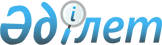 Арқалық қаласы ауылдарының және ауылдық округтерінің 2021-2023 жылдарға арналған бюджеттері туралы
					
			Мерзімі біткен
			
			
		
					Қостанай облысы Арқалық қаласы мәслихатының 2021 жылғы 5 қаңтардағы № 364 шешімі. Қостанай облысының Әділет департаментінде 2021 жылғы 8 қаңтарда № 9692 болып тіркелді. Мерзімі өткендіктен қолданыс тоқтатылды
      2008 жылғы 4 желтоқсандағы Қазақстан Республикасы Бюджет кодексінің 75-бабына және "Қазақстан Республикасындағы жергілікті мемлекеттік басқару және өзін-өзі басқару туралы" 2001 жылғы 23 қаңтардағы Қазақстан Республикасы Заңының 6-бабы 2-7-тармағына сәйкес Арқалық қалалық мәслихаты ШЕШІМ ҚАБЫЛДАДЫ:
      1. Арқалық қаласы Аңғар ауылының 2021-2023 жылдарға арналған бюджеті тиісінше 1, 2, 3-қосымшаларға сәйкес, оның ішінде 2021 жылға мынадай көлемдерде бекітілсін:
      1) кірістер – 16209,5 мың теңге, оның ішінде:
      салықтық түсімдер бойынша – 1025,0 мың теңге;
      трансферттер түсімі бойынша – 15184,5 мың теңге, оның ішінде субвенциялар көлемі – 9983,0 мың теңге;
      2) шығындар – 16232,4 мың теңге;
      3) таза бюджеттік кредиттеу – 0,0 мың теңге;
      4) қаржы активтерімен операциялар бойынша сальдо – 0,0 мың теңге;
      5) бюджет тапшылығы (профициті) – -22,9 мың теңге;
      6) бюджет тапшылығын қаржыландыру (профицитін пайдалану) – 22,9 мың теңге:
      бюджет қаражатының пайдаланылатын қалдықтары – 22,9 мың теңге.
      Ескерту. 1-тармақ жаңа редакцияда - Қостанай облысы Арқалық қаласы мәслихатының 29.11.2021 № 72 шешімімен (01.01.2021 бастап қолданысқа енгізіледі).


      1-1. 2021 жылға арналған Арқалық қаласы Аңғар ауылының бюджетінде Арқалық қаласының бюджетінен ағымдағы нысаналы трансферттер көлемі 5201,5 мың теңге сомасында көзделгені ескерілсін.
      Ескерту. Шешім 1-1 тармақпен толықтырылды - Қостанай облысы Арқалық қаласы мәслихатының 22.09.2021 № 60 шешімімен (01.01.2021 бастап қолданысқа енгізіледі); жаңа редакцияда - Қостанай облысы Арқалық қаласы мәслихатының 29.11.2021 № 72 шешімімен (01.01.2021 бастап қолданысқа енгізіледі).


      2. 2021 жылға арналған Арқалық қаласы Аңғар ауылының бюджетінде қала бюджетінен берілетін субвенциялар көлемі 9983,0 мың теңге сомасында көзделгені ескерілсін.
      3. Арқалық қаласы Восточный ауылының 2021-2023 жылдарға арналған бюджеті тиісінше 4, 5, 6-қосымшаларға сәйкес, оның ішінде 2021 жылға мынадай көлемдерде бекітілсін:
      1) кірістер – 19064,6 мың теңге, оның ішінде:
      салықтық түсімдер бойынша – 2609,0 мың теңге;
      салықтық емес түсімдер бойынша – 73,0 мың теңге;
      трансферттер түсімі бойынша – 16382,6 мың теңге, оның ішінде субвенциялар көлемі – 11955,0 мың теңге;
      2) шығындар – 19669,2 мың теңге;
      3) таза бюджеттік кредиттеу – 0,0 мың теңге;
      4) қаржы активтерімен операциялар бойынша сальдо – 0,0 мың теңге;
      5) бюджет тапшылығы (профициті) – -604,6 мың теңге;
      6) бюджет тапшылығын қаржыландыру (профицитін пайдалану) – 604,6 мың теңге:
      бюджет қаражатының пайдаланылатын қалдықтары – 604,6 мың теңге.
      Ескерту. 3-тармақ жаңа редакцияда - Қостанай облысы Арқалық қаласы мәслихатының 29.11.2021 № 72 шешімімен (01.01.2021 бастап қолданысқа енгізіледі).


      3-1. 2021 жылға арналған Арқалық қаласы Восточный ауылының бюджетінде Арқалық қаласының бюджетінен ағымдағы нысаналы трансферттер көлемі 4427,6 мың теңге сомасында көзделгені ескерілсін.
      Ескерту. Шешім 3-1 тармақпен толықтырылды - Қостанай облысы Арқалық қаласы мәслихатының 22.09.2021 № 60 шешімімен (01.01.2021 бастап қолданысқа енгізіледі); жаңа редакцияда - Қостанай облысы Арқалық қаласы мәслихатының 29.11.2021 № 72 шешімімен (01.01.2021 бастап қолданысқа енгізіледі).


      4. 2021 жылға арналған Арқалық қаласы Восточный ауылының бюджетінде қала бюджетінен берілетін субвенциялар көлемі 11955,0 мың теңге сомасында көзделгені ескерілсін.
      5. Арқалық қаласы Екідің ауылының 2021-2023 жылдарға арналған бюджеті тиісінше 7, 8, 9-қосымшаларға сәйкес, оның ішінде 2021 жылға мынадай көлемдерде бекітілсін:
      1) кірістер – 18458,0 мың теңге, оның ішінде:
      салықтық түсімдер бойынша – 438,0 мың теңге;
      трансферттер түсімі бойынша – 18020,0 мың теңге, оның ішінде субвенциялар көлемі – 13085,0 мың теңге;
      2) шығындар – 18460,2 мың теңге;
      3) таза бюджеттік кредиттеу – 0,0 мың теңге;
      4) қаржы активтерімен операциялар бойынша сальдо – 0,0 мың теңге;
      5) бюджет тапшылығы (профициті) – -2,2 мың теңге;
      6) бюджет тапшылығын қаржыландыру (профицитін пайдалану) – 2,2 мың теңге:
      бюджет қаражатының пайдаланылатын қалдықтары – 2,2 мың теңге.
      Ескерту. 5-тармақ жаңа редакцияда - Қостанай облысы Арқалық қаласы мәслихатының 29.11.2021 № 72 шешімімен (01.01.2021 бастап қолданысқа енгізіледі).


      5-1. 2021 жылға арналған Арқалық қаласы Екідің ауылының бюджетінде Арқалық қаласының бюджетінен ағымдағы нысаналы трансферттер көлемі 4935,0 мың теңге сомасында көзделгені ескерілсін.
      Ескерту. Шешім 5-1 тармақпен толықтырылды - Қостанай облысы Арқалық қаласы мәслихатының 22.09.2021 № 60 шешімімен (01.01.2021 бастап қолданысқа енгізіледі); жаңа редакцияда - Қостанай облысы Арқалық қаласы мәслихатының 29.11.2021 № 72 шешімімен (01.01.2021 бастап қолданысқа енгізіледі).


      6. 2021 жылға арналған Арқалық қаласы Екідің ауылының бюджетінде қала бюджетінен берілетін субвенциялар көлемі 13085,0 мың теңге сомасында көзделгені ескерілсін.
      7. Арқалық қаласы Жалғызтал ауылының 2021-2023 жылдарға арналған бюджеті тиісінше 10, 11, 12-қосымшаларға сәйкес, оның ішінде 2021 жылға мынадай көлемдерде бекітілсін:
      1) кірістер – 13891,0 мың теңге, оның ішінде:
      салықтық түсімдер бойынша – 878,0 мың теңге;
      салықтық емес түсімдер бойынша – 211,0 мың теңге;
      трансферттер түсімі бойынша – 12802,0 мың теңге, оның ішінде субвенциялар көлемі – 9668,0 мың теңге;
      2) шығындар – 13899,4 мың теңге;
      3) таза бюджеттік кредиттеу – 0,0 мың теңге;
      4) қаржы активтерімен операциялар бойынша сальдо – 0,0 мың теңге;
      5) бюджет тапшылығы (профициті) – -8,4 мың теңге;
      6) бюджет тапшылығын қаржыландыру (профицитін пайдалану) – 8,4 мың теңге:
      бюджет қаражатының пайдаланылатын қалдықтары – 8,4 мың теңге.
      Ескерту. 7-тармақ жаңа редакцияда - Қостанай облысы Арқалық қаласы мәслихатының 22.09.2021 № 60 шешімімен (01.01.2021 бастап қолданысқа енгізіледі).


      7-1. 2021 жылға арналған Арқалық қаласы Жалғызтал ауылының бюджетінде Арқалық қаласының бюджетінен ағымдағы нысаналы трансферттер көлемі 3134,0 мың теңге сомасында көзделгені ескерілсін.
      Ескерту. Шешім 7-1 тармақпен толықтырылды - Қостанай облысы Арқалық қаласы мәслихатының 22.09.2021 № 60 шешімімен (01.01.2021 бастап қолданысқа енгізіледі).


      8. 2021 жылға арналған Арқалық қаласы Жалғызтал ауылының бюджетінде қала бюджетінен берілетін субвенциялар көлемі 9668,0 мың теңге сомасында көзделгені ескерілсін.
      9. Арқалық қаласы Жаңақала ауылының 2021-2023 жылдарға арналған бюджеті тиісінше 13, 14, 15-қосымшаларға сәйкес, оның ішінде 2021 жылға мынадай көлемдерде бекітілсін:
      1) кірістер – 17758,0 мың теңге, оның ішінде:
      салықтық түсімдер бойынша – 515,0 мың теңге;
      трансферттер түсімі бойынша – 17243,0 мың теңге, оның ішінде субвенциялар көлемі – 13193,0 мың теңге;
      2) шығындар – 17797,3 мың теңге;
      3) таза бюджеттік кредиттеу – 0,0 мың теңге;
      4) қаржы активтерімен операциялар бойынша сальдо – 0,0 мың теңге;
      5) бюджет тапшылығы (профициті) – -39,3 мың теңге;
      6) бюджет тапшылығын қаржыландыру (профицитін пайдалану) – 39,3 мың теңге:
      бюджет қаражатының пайдаланылатын қалдықтары – 39,3 мың теңге.
      Ескерту. 9-тармақ жаңа редакцияда - Қостанай облысы Арқалық қаласы мәслихатының 22.09.2021 № 60 шешімімен (01.01.2021 бастап қолданысқа енгізіледі).


      9-1. 2021 жылға арналған Арқалық қаласы Жаңақала ауылының бюджетінде Арқалық қаласының бюджетінен ағымдағы нысаналы трансферттер көлемі 4050,0 мың теңге сомасында көзделгені ескерілсін.
      Ескерту. Шешім 9-1 тармақпен толықтырылды - Қостанай облысы Арқалық қаласы мәслихатының 22.09.2021 № 60 шешімімен (01.01.2021 бастап қолданысқа енгізіледі).


      10. 2021 жылға арналған Арқалық қаласы Жаңақала ауылының бюджетінде қала бюджетінен берілетін субвенциялар көлемі 13193,0 мың теңге сомасында көзделгені ескерілсін.
      11. Арқалық қаласы Көктау ауылының 2021-2023 жылдарға арналған бюджеті тиісінше 16, 17, 18-қосымшаларға сәйкес, оның ішінде 2021 жылға мынадай көлемдерде бекітілсін:
      1) кірістер – 14008,0 мың теңге, оның ішінде:
      салықтық түсімдер бойынша – 272,0 мың теңге;
      трансферттер түсімі бойынша – 13736,0 мың теңге, оның ішінде субвенциялар көлемі – 10833,0 мың теңге;
      2) шығындар – 14013,5 мың теңге;
      3) таза бюджеттік кредиттеу – 0,0 мың теңге;
      4) қаржы активтерімен операциялар бойынша сальдо – 0,0 мың теңге;
      5) бюджет тапшылығы (профициті) – -5,5 мың теңге;
      6) бюджет тапшылығын қаржыландыру (профицитін пайдалану) – 5,5 мың теңге:
      бюджет қаражатының пайдаланылатын қалдықтары – 5,5 мың теңге.
      Ескерту. 11-тармақ жаңа редакцияда - Қостанай облысы Арқалық қаласы мәслихатының 22.09.2021 № 60 шешімімен (01.01.2021 бастап қолданысқа енгізіледі).


      11-1. 2021 жылға арналған Арқалық қаласы Көктау ауылының бюджетінде Арқалық қаласының бюджетінен ағымдағы нысаналы трансферттер көлемі 2903,0 мың теңге сомасында көзделгені ескерілсін.
      Ескерту. Шешім 11-1 тармақпен толықтырылды - Қостанай облысы Арқалық қаласы мәслихатының 22.09.2021 № 60 шешімімен (01.01.2021 бастап қолданысқа енгізіледі).


      12. 2021 жылға арналған Арқалық қаласы Көктау ауылының бюджетінде қала бюджетінен берілетін субвенциялар көлемі 10833,0 мың теңге сомасында көзделгені ескерілсін.
      13. Арқалық қаласы Үштөбе ауылының 2021-2023 жылдарға арналған бюджеті тиісінше 19, 20, 21-қосымшаларға сәйкес, оның ішінде 2021 жылға мынадай көлемдерде бекітілсін:
      1) кірістер – 19014,5 мың теңге, оның ішінде:
      салықтық түсімдер бойынша – 1071,0 мың теңге;
      трансферттер түсімі бойынша – 17943,5 мың теңге, оның ішінде субвенциялар көлемі – 12013,0 мың теңге;
      2) шығындар – 19040,5 мың теңге;
      3) таза бюджеттік кредиттеу – 0,0 мың теңге;
      4) қаржы активтерімен операциялар бойынша сальдо – 0,0 мың теңге;
      5) бюджет тапшылығы (профициті) – -26,0 мың теңге;
      6) бюджет тапшылығын қаржыландыру (профицитін пайдалану) – 26,0 мың теңге:
      бюджет қаражатының пайдаланылатын қалдықтары – 26,0 мың теңге.
      Ескерту. 13-тармақ жаңа редакцияда - Қостанай облысы Арқалық қаласы мәслихатының 29.11.2021 № 72 шешімімен (01.01.2021 бастап қолданысқа енгізіледі).


      13-1. 2021 жылға арналған Арқалық қаласы Үштөбе ауылының бюджетінде Арқалық қаласының бюджетінен ағымдағы нысаналы трансферттер көлемі 5930,5 мың теңге сомасында көзделгені ескерілсін.
      Ескерту. Шешім 13-1 тармақпен толықтырылды - Қостанай облысы Арқалық қаласы мәслихатының 16.07.2021 № 47 (01.01.2021 бастап қолданысқа енгізіледі); жаңа редакцияда - Қостанай облысы Арқалық қаласы мәслихатының 22.09.2021 № 60 (01.01.2021 бастап қолданысқа енгізіледі); 29.11.2021 № 72 (01.01.2021 бастап қолданысқа енгізіледі). шешімдерімен.


      14. 2021 жылға арналған Арқалық қаласы Үштөбе ауылының бюджетінде қала бюджетінен берілетін субвенциялар көлемі 12013,0 мың теңге сомасында көзделгені ескерілсін.
      15. Арқалық қаласы Фурманов ауылының 2021-2023 жылдарға арналған бюджеті тиісінше 22, 23, 24-қосымшаларға сәйкес, оның ішінде 2021 жылға мынадай көлемдерде бекітілсін:
      1) кірістер – 21566,0 мың теңге, оның ішінде:
      салықтық түсімдер бойынша – 1282,0 мың теңге;
      салықтық емес түсімдер бойынша – 95,0 мың теңге;
      трансферттер түсімі бойынша – 20189,0 мың теңге, оның ішінде субвенциялар көлемі – 14497,0 мың теңге;
      2) шығындар – 21715,5 мың теңге;
      3) таза бюджеттік кредиттеу – 0,0 мың теңге;
      4) қаржы активтерімен операциялар бойынша сальдо – 0,0 мың теңге;
      5) бюджет тапшылығы (профициті) – -149,5 мың теңге;
      6) бюджет тапшылығын қаржыландыру (профицитін пайдалану) – 149,5 мың теңге:
      бюджет қаражатының пайдаланылатын қалдықтары – 149,5 мың теңге.
      Ескерту. 15-тармақ жаңа редакцияда - Қостанай облысы Арқалық қаласы мәслихатының 29.11.2021 № 72 шешімімен (01.01.2021 бастап қолданысқа енгізіледі).


      15-1. 2021 жылға арналған Арқалық қаласы Фурманов ауылының бюджетінде Арқалық қаласының бюджетінен ағымдағы нысаналы трансферттер көлемі 5692,0 мың теңге сомасында көзделгені ескерілсін.
      Ескерту. Шешім 15-1 тармақпен толықтырылды - Қостанай облысы Арқалық қаласы мәслихатының 22.09.2021 № 60 шешімімен (01.01.2021 бастап қолданысқа енгізіледі); жаңа редакцияда - Қостанай облысы Арқалық қаласы мәслихатының 29.11.2021 № 72 шешімімен (01.01.2021 бастап қолданысқа енгізіледі).


      16. 2021 жылға арналған Арқалық қаласы Фурманов ауылының бюджетінде қала бюджетінен берілетін субвенциялар көлемі 14497,0 мың теңге сомасында көзделгені ескерілсін.
      17. Арқалық қаласы Целинный ауылының 2021-2023 жылдарға арналған бюджеті тиісінше 25, 26, 27-қосымшаларға сәйкес, оның ішінде 2021 жылға мынадай көлемдерде бекітілсін:
      1) кірістер – 14550,0 мың теңге, оның ішінде:
      салықтық түсімдер бойынша – 654,0 мың теңге;
      трансферттер түсімі бойынша – 13896,0 мың теңге, оның ішінде субвенциялар көлемі – 10366,0 мың теңге;
      2) шығындар – 14562,7 мың теңге;
      3) таза бюджеттік кредиттеу – 0,0 мың теңге;
      4) қаржы активтерімен операциялар бойынша сальдо – 0,0 мың теңге;
      5) бюджет тапшылығы (профициті) – -12,7 мың теңге;
      6) бюджет тапшылығын қаржыландыру (профицитін пайдалану) – 12,7 мың теңге:
      бюджет қаражатының пайдаланылатын қалдықтары – 12,7 мың теңге.
      Ескерту. 17-тармақ жаңа редакцияда - Қостанай облысы Арқалық қаласы мәслихатының 22.09.2021 № 60 шешімімен (01.01.2021 бастап қолданысқа енгізіледі).


      17-1. 2021 жылға арналған Арқалық қаласы Целинный ауылының бюджетінде Арқалық қаласының бюджетінен ағымдағы нысаналы трансферттер көлемі 3530,0 мың теңге сомасында көзделгені ескерілсін.
      Ескерту. Шешім 17-1 тармақпен толықтырылды - Қостанай облысы Арқалық қаласы мәслихатының 22.09.2021 № 60 шешімімен (01.01.2021 бастап қолданысқа енгізіледі).


      18. 2021 жылға арналған Арқалық қаласы Целинный ауылының бюджетінде қала бюджетінен берілетін субвенциялар көлемі 10366,0 мың теңге сомасында көзделгені ескерілсін.
      19. Арқалық қаласы Ашутасты ауылдық округінің 2021-2023 жылдарға арналған бюджеті тиісінше 28, 29, 30-қосымшаларға сәйкес, оның ішінде 2021 жылға мынадай көлемдерде бекітілсін:
      1) кірістер – 24865,7 мың теңге, оның ішінде:
      салықтық түсімдер бойынша – 3371,0 мың теңге;
      негізгі капиталды сатудан түсетін түсімдер бойынша – 441,0 мың теңге;
      трансферттер түсімі бойынша – 21053,7 мың теңге, оның ішінде субвенциялар көлемі – 15063,0 мың теңге;
      2) шығындар – 25164,1 мың теңге;
      3) таза бюджеттік кредиттеу – 0,0 мың теңге;
      4) қаржы активтерімен операциялар бойынша сальдо – 0,0 мың теңге;
      5) бюджет тапшылығы (профициті) – -298,4 мың теңге;
      6) бюджет тапшылығын қаржыландыру (профицитін пайдалану) – 298,4 мың теңге:
      бюджет қаражатының пайдаланылатын қалдықтары – 298,4 мың теңге.
      Ескерту. 19-тармақ жаңа редакцияда - Қостанай облысы Арқалық қаласы мәслихатының 29.11.2021 № 72 шешімімен (01.01.2021 бастап қолданысқа енгізіледі).


      19-1. 2021 жылға арналған Арқалық қаласы Ашутасты ауылдық округінің бюджетінде Арқалық қаласының бюджетінен ағымдағы нысаналы трансферттер көлемі 5990,7 мың теңге сомасында көзделгені ескерілсін.
      Ескерту. Шешім 19-1 тармақпен толықтырылды - Қостанай облысы Арқалық қаласы мәслихатының 22.09.2021 № 60 шешімімен (01.01.2021 бастап қолданысқа енгізіледі); жаңа редакцияда - Қостанай облысы Арқалық қаласы мәслихатының 29.11.2021 № 72 шешімімен (01.01.2021 бастап қолданысқа енгізіледі).


      20. 2021 жылға арналған Арқалық қаласы Ашутасты ауылдық округінің бюджетінде қала бюджетінен берілетін субвенциялар көлемі 15063,0 мың теңге сомасында көзделгені ескерілсін.
      21. Арқалық қаласы Қайыңды ауылдық округінің 2021-2023 жылдарға арналған бюджеті тиісінше 31, 32, 33-қосымшаларға сәйкес, оның ішінде 2021 жылға мынадай көлемдерде бекітілсін:
      1) кірістер – 18632,1 мың теңге, оның ішінде:
      салықтық түсімдер бойынша – 595,0 мың теңге;
      трансферттер түсімі бойынша – 18037,1 мың теңге, оның ішінде субвенциялар көлемі – 10840,0 мың теңге;
      2) шығындар – 18795,0 мың теңге;
      3) таза бюджеттік кредиттеу – 0,0 мың теңге;
      4) қаржы активтерімен операциялар бойынша сальдо – 0,0 мың теңге;
      5) бюджет тапшылығы (профициті) – -162,9 мың теңге;
      6) бюджет тапшылығын қаржыландыру (профицитін пайдалану) – 162,9 мың теңге:
      бюджет қаражатының пайдаланылатын қалдықтары – 162,9 мың теңге.
      Ескерту. 21-тармақ жаңа редакцияда - Қостанай облысы Арқалық қаласы мәслихатының 29.11.2021 № 72 шешімімен (01.01.2021 бастап қолданысқа енгізіледі).


      21-1. 2021 жылға арналған Арқалық қаласы Қайыңды ауылдық округінің бюджетінде Арқалық қаласының бюджетінен ағымдағы нысаналы трансферттер көлемі 7197,1 мың теңге сомасында көзделгені ескерілсін.
      Ескерту. Шешім 21-1 тармақпен толықтырылды - Қостанай облысы Арқалық қаласы мәслихатының 16.07.2021 № 47 (01.01.2021 бастап қолданысқа енгізіледі); жаңа редакцияда - Қостанай облысы Арқалық қаласы мәслихатының 22.09.2021 № 60 (01.01.2021 бастап қолданысқа енгізіледі); 29.11.2021 № 72 (01.01.2021 бастап қолданысқа енгізіледі) шешімдерімен.


      22. 2021 жылға арналған Арқалық қаласы Қайыңды ауылдық округінің бюджетінде қала бюджетінен берілетін субвенциялар көлемі 10840,0 мың теңге сомасында көзделгені ескерілсін.
      23. Арқалық қаласы Молодежный ауылдық округінің 2021-2023 жылдарға арналған бюджеті тиісінше 34, 35, 36-қосымшаларға сәйкес, оның ішінде 2021 жылға мынадай көлемдерде бекітілсін:
      1) кірістер – 15989,0 мың теңге, оның ішінде:
      салықтық түсімдер бойынша – 2678,0 мың теңге;
      трансферттер түсімі бойынша – 13311,0 мың теңге, оның ішінде субвенциялар көлемі – 9876,0 мың теңге;
      2) шығындар – 16066,5 мың теңге;
      3) таза бюджеттік кредиттеу – 0,0 мың теңге;
      4) қаржы активтерімен операциялар бойынша сальдо – 0,0 мың теңге;
      5) бюджет тапшылығы (профициті) – -77,5 мың теңге;
      6) бюджет тапшылығын қаржыландыру (профицитін пайдалану) – 77,5 мың теңге:
      бюджет қаражатының пайдаланылатын қалдықтары – 77,5 мың теңге.
      Ескерту. 23-тармақ жаңа редакцияда - Қостанай облысы Арқалық қаласы мәслихатының 22.09.2021 № 60 шешімімен (01.01.2021 бастап қолданысқа енгізіледі).,


      23-1. 2021 жылға арналған Арқалық қаласы Молодежный ауылдық округінің бюджетінде Арқалық қаласының бюджетінен ағымдағы нысаналы трансферттер көлемі 3435,0 мың теңге сомасында көзделгені ескерілсін.
      Ескерту. Шешім 23-1 тармақпен толықтырылды - Қостанай облысы Арқалық қаласы мәслихатының 22.09.2021 № 60 шешімімен (01.01.2021 бастап қолданысқа енгізіледі).


      24. 2021 жылға арналған Арқалық қаласы Молодежный ауылдық округінің бюджетінде қала бюджетінен берілетін субвенциялар көлемі 9876,0 мың теңге сомасында көзделгені ескерілсін.
      25. Арқалық қаласы Родина ауылдық округінің 2021-2023 жылдарға арналған бюджеті тиісінше 37, 38, 39-қосымшаларға сәйкес, оның ішінде 2021 жылға мынадай көлемдерде бекітілсін:
      1) кірістер – 30385,6 мың теңге, оның ішінде:
      салықтық түсімдер бойынша – 5514,0 мың теңге;
      трансферттер түсімі бойынша – 24871,6 мың теңге, оның ішінде субвенциялар көлемі – 16195,0 мың теңге;
      2) шығындар – 31846,6 мың теңге;
      3) таза бюджеттік кредиттеу – 0,0 мың теңге;
      4) қаржы активтерімен операциялар бойынша сальдо – 0,0 мың теңге;
      5) бюджет тапшылығы (профициті) – -1461,0 мың теңге;
      6) бюджет тапшылығын қаржыландыру (профицитін пайдалану) – 1461,0 мың теңге:
      бюджет қаражатының пайдаланылатын қалдықтары – 1461,0 мың теңге.
      Ескерту. 25-тармақ жаңа редакцияда - Қостанай облысы Арқалық қаласы мәслихатының 29.11.2021 № 72 шешімімен (01.01.2021 бастап қолданысқа енгізіледі).


      25-1. 2021 жылға арналған Арқалық қаласы Родина ауылдық округінің бюджетінде Арқалық қаласының бюджетінен ағымдағы нысаналы трансферттер көлемі 8676,6 мың теңге сомасында көзделгені ескерілсін.
      Ескерту. Шешім 25-1 тармақпен толықтырылды - Қостанай облысы Арқалық қаласы мәслихатының 22.09.2021 № 60 шешімімен (01.01.2021 бастап қолданысқа енгізіледі); жаңа редакцияда - Қостанай облысы Арқалық қаласы мәслихатының 29.11.2021 № 72 шешімімен (01.01.2021 бастап қолданысқа енгізіледі).


      26. 2021 жылға арналған Арқалық қаласы Родина ауылдық округінің бюджетінде қала бюджетінен берілетін субвенциялар көлемі 16195,0 мың теңге сомасында көзделгені ескерілсін.
      27. Осы шешім 2021 жылғы 1 қаңтардан бастап қолданысқа енгізіледі. Арқалық қаласы Аңғар ауылының 2021 жылға арналған бюджетi
      Ескерту. 1-қосымша жаңа редакцияда - Қостанай облысы Арқалық қаласы мәслихатының 29.11.2021 № 72 шешімімен (01.01.2021 бастап қолданысқа енгізіледі). Арқалық қаласы Аңғар ауылының 2022 жылға арналған бюджетi Арқалық қаласы Аңғар ауылының 2023 жылға арналған бюджетi Арқалық қаласы Восточный ауылының 2021 жылға арналған бюджетi
      Ескерту. 4-қосымша жаңа редакцияда - Қостанай облысы Арқалық қаласы мәслихатының 29.11.2021 № 72 шешімімен (01.01.2021 бастап қолданысқа енгізіледі). Арқалық қаласы Восточный ауылының 2022 жылға арналған бюджетi Арқалық қаласы Восточный ауылының 2023 жылға арналған бюджетi Арқалық қаласы Екідің ауылының 2021 жылға арналған бюджетi
      Ескерту. 7-қосымша жаңа редакцияда - Қостанай облысы Арқалық қаласы мәслихатының 29.11.2021 № 72 шешімімен (01.01.2021 бастап қолданысқа енгізіледі). Арқалық қаласы Екідің ауылының 2022 жылға арналған бюджетi Арқалық қаласы Екідің ауылының 2023 жылға арналған бюджетi Арқалық қаласы Жалғызтал ауылының 2021 жылға арналған бюджетi
      Ескерту. 10-қосымша жаңа редакцияда - Қостанай облысы Арқалық қаласы мәслихатының 29.11.2021 № 72 шешімімен (01.01.2021 бастап қолданысқа енгізіледі). Арқалық қаласы Жалғызтал ауылының 2022 жылға арналған бюджетi Арқалық қаласы Жалғызтал ауылының 2023 жылға арналған бюджетi Арқалық қаласы Жаңақала ауылының 2021 жылға арналған бюджетi
      Ескерту. 13-қосымша жаңа редакцияда - Қостанай облысы Арқалық қаласы мәслихатының 22.09.2021 № 60 шешімімен (01.01.2021 бастап қолданысқа енгізіледі). Арқалық қаласы Жаңақала ауылының 2022 жылға арналған бюджетi Арқалық қаласы Жаңақала ауылының 2023 жылға арналған бюджетi Арқалық қаласы Көктау ауылының 2021 жылға арналған бюджетi
      Ескерту. 16-қосымша жаңа редакцияда - Қостанай облысы Арқалық қаласы мәслихатының 29.11.2021 № 72 шешімімен (01.01.2021 бастап қолданысқа енгізіледі). Арқалық қаласы Көктау ауылының 2022 жылға арналған бюджетi Арқалық қаласы Көктау ауылының 2023 жылға арналған бюджетi Арқалық қаласы Үштөбе ауылының 2021 жылға арналған бюджетi
      Ескерту. 19-қосымша жаңа редакцияда - Қостанай облысы Арқалық қаласы мәслихатының 29.11.2021 № 72 шешімімен (01.01.2021 бастап қолданысқа енгізіледі). Арқалық қаласы Үштөбе ауылының 2022 жылға арналған бюджетi Арқалық қаласы Үштөбе ауылының 2023 жылға арналған бюджетi Арқалық қаласы Фурманов ауылының 2021 жылға арналған бюджетi
      Ескерту. 22-қосымша жаңа редакцияда - Қостанай облысы Арқалық қаласы мәслихатының 29.11.2021 № 72 шешімімен (01.01.2021 бастап қолданысқа енгізіледі). Арқалық қаласы Фурманов ауылының 2022 жылға арналған бюджетi Арқалық қаласы Фурманов ауылының 2023 жылға арналған бюджетi Арқалық қаласы Целинный ауылының 2021 жылға арналған бюджетi
      Ескерту. 25-қосымша жаңа редакцияда - Қостанай облысы Арқалық қаласы мәслихатының 29.11.2021 № 72 шешімімен (01.01.2021 бастап қолданысқа енгізіледі). Арқалық қаласы Целинный ауылының 2022 жылға арналған бюджетi Арқалық қаласы Целинный ауылының 2023 жылға арналған бюджетi Арқалық қаласы Ашутасты ауылдық округінің 2021 жылға арналған бюджетi
      Ескерту. 28-қосымша жаңа редакцияда - Қостанай облысы Арқалық қаласы мәслихатының 29.11.2021 № 72 шешімімен (01.01.2021 бастап қолданысқа енгізіледі). Арқалық қаласы Ашутасты ауылдық округінің 2022 жылға арналған бюджетi Арқалық қаласы Ашутасты ауылдық округінің 2023 жылға арналған бюджетi Арқалық қаласы Қайыңды ауылдық округінің 2021 жылға арналған бюджетi
      Ескерту. 31-қосымша жаңа редакцияда - Қостанай облысы Арқалық қаласы мәслихатының 29.11.2021 № 72 шешімімен (01.01.2021 бастап қолданысқа енгізіледі). Арқалық қаласы Қайыңды ауылдық округінің 2022 жылға арналған бюджетi Арқалық қаласы Қайыңды ауылдық округінің 2023 жылға арналған бюджетi Арқалық қаласы Молодежный ауылдық округінің 2021 жылға арналған бюджетi
      Ескерту. 34-қосымша жаңа редакцияда - Қостанай облысы Арқалық қаласы мәслихатының 29.11.2021 № 72 шешімімен (01.01.2021 бастап қолданысқа енгізіледі). Арқалық қаласы Молодежный ауылдық округінің 2022 жылға арналған бюджетi Арқалық қаласы Молодежный ауылдық округінің 2023 жылға арналған бюджетi Арқалық қаласы Родина ауылдық округінің 2021 жылға арналған бюджетi
      Ескерту. 37-қосымша жаңа редакцияда - Қостанай облысы Арқалық қаласы мәслихатының 29.11.2021 № 72 шешімімен (01.01.2021 бастап қолданысқа енгізіледі). Арқалық қаласы Родина ауылдық округінің 2022 жылға арналған бюджетi Арқалық қаласы Родина ауылдық округінің 2023 жылға арналған бюджетi
					© 2012. Қазақстан Республикасы Әділет министрлігінің «Қазақстан Республикасының Заңнама және құқықтық ақпарат институты» ШЖҚ РМК
				
      Сессия төрағасы, Арқалық қалалық мәслихаты хатшысының міндетін атқарушы 

А. Искендиров
Арқалық
қалалық мәслихатының
2021 жылғы 5 қаңтардағы
№ 364 шешіміне
1-қосымша
Санаты
Санаты
Санаты
Санаты
Санаты
Сомасы, мың теңге
Сыныбы
Сыныбы
Сыныбы
Сыныбы
Сомасы, мың теңге
Кіші сыныбы
Кіші сыныбы
Кіші сыныбы
Сомасы, мың теңге
Атауы
Атауы
Сомасы, мың теңге
І. Кiрiстер
І. Кiрiстер
16 209,5
1
Салықтық түсімдер
Салықтық түсімдер
1 025,0
04
Меншiкке салынатын салықтар
Меншiкке салынатын салықтар
1 025,0
1
Мүлiкке салынатын салықтар
Мүлiкке салынатын салықтар
36,0
4
Көлiк құралдарына салынатын салық
Көлiк құралдарына салынатын салық
989,0
4
Трансферттердің түсімдері
Трансферттердің түсімдері
15 184,5
02
Мемлекеттiк басқарудың жоғары тұрған органдарынан түсетiн трансферттер
Мемлекеттiк басқарудың жоғары тұрған органдарынан түсетiн трансферттер
15 184,5
3
Аудандардың (облыстық маңызы бар қаланың) бюджетінен трансферттер
Аудандардың (облыстық маңызы бар қаланың) бюджетінен трансферттер
15 184,5
Функционалдық топ
Функционалдық топ
Функционалдық топ
Функционалдық топ
Функционалдық топ
Сомасы, мың теңге
Кіші функция
Кіші функция
Кіші функция
Кіші функция
Сомасы, мың теңге
Бюджеттік бағдарламалардың әкiмшісі
Бюджеттік бағдарламалардың әкiмшісі
Бюджеттік бағдарламалардың әкiмшісі
Сомасы, мың теңге
Бағдарлама
Бағдарлама
Сомасы, мың теңге
Атауы
Сомасы, мың теңге
ІІ. Шығындар
16 232,4
01
Жалпы сипаттағы мемлекеттiк қызметтер 
13 835,9
1
Мемлекеттiк басқарудың жалпы функцияларын орындайтын өкiлдi, атқарушы және басқа органдар
13 835,9
124
Аудандық маңызы бар қала, ауыл, кент, ауылдық округ әкімінің аппараты
13 835,9
001
Аудандық маңызы бар қала, ауыл, кент, ауылдық округ әкімінің қызметін қамтамасыз ету жөніндегі қызметтер
13 802,0
022
Мемлекеттік органның күрделі шығыстары
33,9
07
Тұрғын үй-коммуналдық шаруашылық
2 197,5
3
Елді-мекендерді көркейту
2 197,5
124
Аудандық маңызы бар қала, ауыл, кент, ауылдық округ әкімінің аппараты
2 197,5
008
Елді мекендердегі көшелерді жарықтандыру
465,0
011
Елді мекендерді абаттандыру мен көгалдандыру
1 732,5
12
Көлiк және коммуникация
199,0
1
Автомобиль көлiгi
199,0
124
Аудандық маңызы бар қала, ауыл, кент, ауылдық округ әкімінің аппараты
199,0
013
Аудандық маңызы бар қалаларда, ауылдарда, кенттерде, ауылдық округтерде автомобиль жолдарының жұмыс істеуін қамтамасыз ету
199,0
IІІ. Таза бюджеттік кредиттеу
0,0
ІV. Қаржы активтерімен операциялар бойынша сальдо
0,0
V. Бюджет тапшылығы (профициті)
-22,9
VI. Бюджет тапшылығын қаржыландыру (профицитін пайдалану)
22,9
8
Бюджет қаражатының пайдаланылатын қалдықтары
22,9
01
Бюджет қаражаты қалдықтары
22,9
1
Бюджет қаражатының бос қалдықтары
22,9
01
Бюджет қаражатының бос қалдықтары
22,9Арқалық
қалалық мәслихатының
2021 жылғы 5 қаңтардағы
№ 364 шешіміне
2-қосымша
Санаты
Санаты
Санаты
Санаты
Санаты
Сомасы, мың теңге
Сыныбы
Сыныбы
Сыныбы
Сыныбы
Сомасы, мың теңге
Кіші сыныбы
Кіші сыныбы
Кіші сыныбы
Сомасы, мың теңге
Атауы
Сомасы, мың теңге
І. Кiрiстер
11 135,0
1
Салықтық түсімдер
897,0
04
Меншiкке салынатын салықтар
897,0
1
1
Мүлiкке салынатын салықтар
14,0
3
3
Жер салығы
24,0
4
4
Көлiк құралдарына салынатын салық
859,0
2
Салықтық емес түсiмдер
18,0
01
Мемлекеттік меншіктен түсетін кірістер
18,0
5
5
Мемлекет меншігіндегі мүлікті жалға беруден түсетін кірістер
18,0
4
Трансферттердің түсімдері
10 220,0
02
Мемлекеттiк басқарудың жоғары тұрған органдарынан түсетiн трансферттер
10 220,0
3
3
Аудандардың (облыстық маңызы бар қаланың) бюджетінен трансферттер
10 220,0
Функционалдық топ
Функционалдық топ
Функционалдық топ
Функционалдық топ
Функционалдық топ
Сомасы, мың теңге
Кіші функция
Кіші функция
Кіші функция
Кіші функция
Сомасы, мың теңге
Бюджеттік бағдарламалардың әкiмшісі
Бюджеттік бағдарламалардың әкiмшісі
Бюджеттік бағдарламалардың әкiмшісі
Сомасы, мың теңге
Бағдарлама
Бағдарлама
Сомасы, мың теңге
Атауы
Сомасы, мың теңге
ІІ. Шығындар
11 135,0
01
Жалпы сипаттағы мемлекеттiк қызметтер 
10 220,0
1
Мемлекеттiк басқарудың жалпы функцияларын орындайтын өкiлдi, атқарушы және басқа органдар
10 220,0
124
Аудандық маңызы бар қала, ауыл, кент, ауылдық округ әкімінің аппараты
10 220,0
001
Аудандық маңызы бар қала, ауыл, кент, ауылдық округ әкімінің қызметін қамтамасыз ету жөніндегі қызметтер
10 220,0
07
Тұрғын үй-коммуналдық шаруашылық
716,0
3
Елді-мекендерді көркейту
716,0
124
Аудандық маңызы бар қала, ауыл, кент, ауылдық округ әкімінің аппараты
716,0
008
Елді мекендердегі көшелерді жарықтандыру
380,0
011
Елді мекендерді абаттандыру мен көгалдандыру
336,0
12
Көлiк және коммуникация
199,0
1
Автомобиль көлiгi
199,0
124
Аудандық маңызы бар қала, ауыл, кент, ауылдық округ әкімінің аппараты
199,0
013
Аудандық маңызы бар қалаларда, ауылдарда, кенттерде, ауылдық округтерде автомобиль жолдарының жұмыс істеуін қамтамасыз ету
199,0
IІІ. Таза бюджеттік кредиттеу
0,0
ІV. Қаржы активтерімен операциялар бойынша сальдо
0,0
V. Бюджет тапшылығы (профициті)
0,0
VI. Бюджет тапшылығын қаржыландыру (профицитін пайдалану)
0,0Арқалық
қалалық мәслихатының
2021 жылғы 5 қаңтардағы
№ 364 шешіміне
3-қосымша
Санаты
Санаты
Санаты
Санаты
Санаты
Сомасы, мың теңге
Сыныбы
Сыныбы
Сыныбы
Сыныбы
Сомасы, мың теңге
Кіші сыныбы
Кіші сыныбы
Кіші сыныбы
Сомасы, мың теңге
Атауы
Сомасы, мың теңге
І. Кiрiстер
11 382,0
1
Салықтық түсімдер
933,0
04
Меншiкке салынатын салықтар
933,0
1
1
Мүлiкке салынатын салықтар
15,0
3
3
Жер салығы
25,0
4
4
Көлiк құралдарына салынатын салық
893,0
2
Салықтық емес түсiмдер
19,0
01
Мемлекеттік меншіктен түсетін кірістер
19,0
5
5
Мемлекет меншігіндегі мүлікті жалға беруден түсетін кірістер
19,0
4
Трансферттердің түсімдері
10 430,0
02
Мемлекеттiк басқарудың жоғары тұрған органдарынан түсетiн трансферттер
10 430,0
3
3
Аудандардың (облыстық маңызы бар қаланың) бюджетінен трансферттер
10 430,0
Функционалдық топ
Функционалдық топ
Функционалдық топ
Функционалдық топ
Функционалдық топ
Сомасы, мың теңге
Кіші функция
Кіші функция
Кіші функция
Кіші функция
Сомасы, мың теңге
Бюджеттік бағдарламалардың әкiмшісі
Бюджеттік бағдарламалардың әкiмшісі
Бюджеттік бағдарламалардың әкiмшісі
Сомасы, мың теңге
Бағдарлама
Бағдарлама
Сомасы, мың теңге
Атауы
Сомасы, мың теңге
ІІ. Шығындар
11 382,0
01
Жалпы сипаттағы мемлекеттiк қызметтер 
10 430,0
1
Мемлекеттiк басқарудың жалпы функцияларын орындайтын өкiлдi, атқарушы және басқа органдар
10 430,0
124
Аудандық маңызы бар қала, ауыл, кент, ауылдық округ әкімінің аппараты
10 430,0
001
Аудандық маңызы бар қала, ауыл, кент, ауылдық округ әкімінің қызметін қамтамасыз ету жөніндегі қызметтер
10 430,0
07
Тұрғын үй-коммуналдық шаруашылық
753,0
3
Елді-мекендерді көркейту
753,0
124
Аудандық маңызы бар қала, ауыл, кент, ауылдық округ әкімінің аппараты
753,0
008
Елді мекендердегі көшелерді жарықтандыру
393,0
011
Елді мекендерді абаттандыру мен көгалдандыру
360,0
12
Көлiк және коммуникация
199,0
1
Автомобиль көлiгi
199,0
124
Аудандық маңызы бар қала, ауыл, кент, ауылдық округ әкімінің аппараты
199,0
013
Аудандық маңызы бар қалаларда, ауылдарда, кенттерде, ауылдық округтерде автомобиль жолдарының жұмыс істеуін қамтамасыз ету
199,0
IІІ. Таза бюджеттік кредиттеу
0,0
ІV. Қаржы активтерімен операциялар бойынша сальдо
0,0
V. Бюджет тапшылығы (профициті)
0,0
VI. Бюджет тапшылығын қаржыландыру (профицитін пайдалану)
0,0Арқалық
қалалық мәслихатының
2021 жылғы 5 қаңтардағы
№ 364 шешіміне
4-қосымша
Санаты
Санаты
Санаты
Санаты
Санаты
Сомасы, мың теңге
Сыныбы
Сыныбы
Сыныбы
Сыныбы
Сомасы, мың теңге
Кіші сыныбы
Кіші сыныбы
Кіші сыныбы
Сомасы, мың теңге
Атауы
Атауы
Сомасы, мың теңге
І. Кiрiстер
І. Кiрiстер
19 064,6
1
Салықтық түсімдер
Салықтық түсімдер
2 609,0
04
Меншiкке салынатын салықтар
Меншiкке салынатын салықтар
2 609,0
1
Мүлiкке салынатын салықтар
Мүлiкке салынатын салықтар
119,2
3
Жер салығы
Жер салығы
8,7
4
Көлiк құралдарына салынатын салық
Көлiк құралдарына салынатын салық
2 481,1
2
Салықтық емес түсiмдер
Салықтық емес түсiмдер
73,0
01
Мемлекеттік меншіктен түсетін кірістер
Мемлекеттік меншіктен түсетін кірістер
73,0
5
Мемлекет меншігіндегі мүлікті жалға беруден түсетін кірістер
Мемлекет меншігіндегі мүлікті жалға беруден түсетін кірістер
73,0
4
Трансферттердің түсімдері
Трансферттердің түсімдері
16 382,6
02
Мемлекеттiк басқарудың жоғары тұрған органдарынан түсетiн трансферттер
Мемлекеттiк басқарудың жоғары тұрған органдарынан түсетiн трансферттер
16 382,6
3
Аудандардың (облыстық маңызы бар қаланың) бюджетінен трансферттер
Аудандардың (облыстық маңызы бар қаланың) бюджетінен трансферттер
16 382,6
Функционалдық топ
Функционалдық топ
Функционалдық топ
Функционалдық топ
Функционалдық топ
Сомасы, мың теңге
Кіші функция
Кіші функция
Кіші функция
Кіші функция
Сомасы, мың теңге
Бюджеттік бағдарламалардың әкiмшісі
Бюджеттік бағдарламалардың әкiмшісі
Бюджеттік бағдарламалардың әкiмшісі
Сомасы, мың теңге
Бағдарлама
Бағдарлама
Сомасы, мың теңге
Атауы
Сомасы, мың теңге
ІІ. Шығындар
19 669,2
01
Жалпы сипаттағы мемлекеттiк қызметтер 
16 124,6
1
Мемлекеттiк басқарудың жалпы функцияларын орындайтын өкiлдi, атқарушы және басқа органдар
16 124,6
124
Аудандық маңызы бар қала, ауыл, кент, ауылдық округ әкімінің аппараты
16 124,6
001
Аудандық маңызы бар қала, ауыл, кент, ауылдық округ әкімінің қызметін қамтамасыз ету жөніндегі қызметтер
16 038,6
022
Мемлекеттік органның күрделі шығыстары
86,0
07
Тұрғын үй-коммуналдық шаруашылық
3 374,6
3
Елді-мекендерді көркейту
3 374,6
124
Аудандық маңызы бар қала, ауыл, кент, ауылдық округ әкімінің аппараты
3 374,6
008
Елді мекендердегі көшелерді жарықтандыру
1 762,6
011
Елді мекендерді абаттандыру мен көгалдандыру
1 612,0
12
Көлiк және коммуникация
170,0
1
Автомобиль көлiгi
170,0
124
Аудандық маңызы бар қала, ауыл, кент, ауылдық округ әкімінің аппараты
170,0
013
Аудандық маңызы бар қалаларда, ауылдарда, кенттерде, ауылдық округтерде автомобиль жолдарының жұмыс істеуін қамтамасыз ету
170,0
IІІ. Таза бюджеттік кредиттеу
0,0
ІV. Қаржы активтерімен операциялар бойынша сальдо
0,0
V. Бюджет тапшылығы (профициті)
-604,6
VI. Бюджет тапшылығын қаржыландыру (профицитін пайдалану)
604,6
8
Бюджет қаражатының пайдаланылатын қалдықтары
604,6
01
Бюджет қаражаты қалдықтары
604,6
1
Бюджет қаражатының бос қалдықтары
604,6
01
Бюджет қаражатының бос қалдықтары
604,6Арқалық
қалалық мәслихатының
2021 жылғы 5 қаңтардағы
№ 364 шешіміне
5-қосымша
Санаты
Санаты
Санаты
Санаты
Санаты
Сомасы, мың теңге
Сыныбы
Сыныбы
Сыныбы
Сыныбы
Сомасы, мың теңге
Кіші сыныбы
Кіші сыныбы
Кіші сыныбы
Сомасы, мың теңге
Атауы
Сомасы, мың теңге
І. Кiрiстер
14 789,0
1
Салықтық түсімдер
2 736,0
04
Меншiкке салынатын салықтар
2 736,0
1
1
Мүлiкке салынатын салықтар
47,0
3
3
Жер салығы
64,0
4
4
Көлiк құралдарына салынатын салық
2 625,0
2
Салықтық емес түсiмдер
76,0
01
Мемлекеттік меншіктен түсетін кірістер
76,0
5
5
Мемлекет меншігіндегі мүлікті жалға беруден түсетін кірістер
76,0
4
Трансферттердің түсімдері
11 977,0
02
Мемлекеттiк басқарудың жоғары тұрған органдарынан түсетiн трансферттер
11 977,0
3
3
Аудандардың (облыстық маңызы бар қаланың) бюджетінен трансферттер
11 977,0
Функционалдық топ
Функционалдық топ
Функционалдық топ
Функционалдық топ
Функционалдық топ
Сомасы, мың теңге
Кіші функция
Кіші функция
Кіші функция
Кіші функция
Сомасы, мың теңге
Бюджеттік бағдарламалардың әкiмшісі
Бюджеттік бағдарламалардың әкiмшісі
Бюджеттік бағдарламалардың әкiмшісі
Сомасы, мың теңге
Бағдарлама
Бағдарлама
Сомасы, мың теңге
Атауы
Сомасы, мың теңге
ІІ. Шығындар
14 789,0
01
Жалпы сипаттағы мемлекеттiк қызметтер 
11 977,0
1
Мемлекеттiк басқарудың жалпы функцияларын орындайтын өкiлдi, атқарушы және басқа органдар
11 977,0
124
Аудандық маңызы бар қала, ауыл, кент, ауылдық округ әкімінің аппараты
11 977,0
001
Аудандық маңызы бар қала, ауыл, кент, ауылдық округ әкімінің қызметін қамтамасыз ету жөніндегі қызметтер
11 977,0
07
Тұрғын үй-коммуналдық шаруашылық
2 635,0
3
Елді-мекендерді көркейту
2 635,0
124
Аудандық маңызы бар қала, ауыл, кент, ауылдық округ әкімінің аппараты
2 635,0
008
Елді мекендердегі көшелерді жарықтандыру
943,0
011
Елді мекендерді абаттандыру мен көгалдандыру
1 692,0
12
Көлiк және коммуникация
177,0
1
Автомобиль көлiгi
177,0
124
Аудандық маңызы бар қала, ауыл, кент, ауылдық округ әкімінің аппараты
177,0
013
Аудандық маңызы бар қалаларда, ауылдарда, кенттерде, ауылдық округтерде автомобиль жолдарының жұмыс істеуін қамтамасыз ету
177,0
IІІ. Таза бюджеттік кредиттеу
0,0
ІV. Қаржы активтерімен операциялар бойынша сальдо
0,0
V. Бюджет тапшылығы (профициті)
0,0
VI. Бюджет тапшылығын қаржыландыру (профицитін пайдалану)
0,0Арқалық
қалалық мәслихатының
2021 жылғы 5 қаңтардағы
№ 364 шешіміне
6-қосымша
Санаты
Санаты
Санаты
Санаты
Санаты
Сомасы, мың теңге
Сыныбы
Сыныбы
Сыныбы
Сыныбы
Сомасы, мың теңге
Кіші сыныбы
Кіші сыныбы
Кіші сыныбы
Сомасы, мың теңге
Атауы
Сомасы, мың теңге
І. Кiрiстер
15 378,0
1
Салықтық түсімдер
2 843,0
04
Меншiкке салынатын салықтар
2 843,0
1
1
Мүлiкке салынатын салықтар
48,0
3
3
Жер салығы
65,0
4
4
Көлiк құралдарына салынатын салық
2 730,0
2
Салықтық емес түсiмдер
79,0
01
Мемлекеттік меншіктен түсетін кірістер
79,0
5
5
Мемлекет меншігіндегі мүлікті жалға беруден түсетін кірістер
79,0
4
Трансферттердің түсімдері
12 456,0
02
Мемлекеттiк басқарудың жоғары тұрған органдарынан түсетiн трансферттер
12 456,0
3
3
Аудандардың (облыстық маңызы бар қаланың) бюджетінен трансферттер
12 456,0
Функционалдық топ
Функционалдық топ
Функционалдық топ
Функционалдық топ
Функционалдық топ
Сомасы, мың теңге
Кіші функция
Кіші функция
Кіші функция
Кіші функция
Сомасы, мың теңге
Бюджеттік бағдарламалардың әкiмшісі
Бюджеттік бағдарламалардың әкiмшісі
Бюджеттік бағдарламалардың әкiмшісі
Сомасы, мың теңге
Бағдарлама
Бағдарлама
Сомасы, мың теңге
Атауы
Сомасы, мың теңге
ІІ. Шығындар
15 378,0
01
Жалпы сипаттағы мемлекеттiк қызметтер 
12 456,0
1
Мемлекеттiк басқарудың жалпы функцияларын орындайтын өкiлдi, атқарушы және басқа органдар
12 456,0
124
Аудандық маңызы бар қала, ауыл, кент, ауылдық округ әкімінің аппараты
12 456,0
001
Аудандық маңызы бар қала, ауыл, кент, ауылдық округ әкімінің қызметін қамтамасыз ету жөніндегі қызметтер
12 456,0
07
Тұрғын үй-коммуналдық шаруашылық
2 739,0
3
Елді-мекендерді көркейту
2 739,0
124
Аудандық маңызы бар қала, ауыл, кент, ауылдық округ әкімінің аппараты
2 739,0
008
Елді мекендердегі көшелерді жарықтандыру
980,0
011
Елді мекендерді абаттандыру мен көгалдандыру
1 759,0
12
Көлiк және коммуникация
183,0
1
Автомобиль көлiгi
183,0
124
Аудандық маңызы бар қала, ауыл, кент, ауылдық округ әкімінің аппараты
183,0
013
Аудандық маңызы бар қалаларда, ауылдарда, кенттерде, ауылдық округтерде автомобиль жолдарының жұмыс істеуін қамтамасыз ету
183,0
IІІ. Таза бюджеттік кредиттеу
0,0
ІV. Қаржы активтерімен операциялар бойынша сальдо
0,0
V. Бюджет тапшылығы (профициті)
0,0
VI. Бюджет тапшылығын қаржыландыру (профицитін пайдалану)
0,0Арқалық
қалалық мәслихатының
2021 жылғы 5 қаңтардағы
№ 364 шешіміне
7-қосымша
Санаты
Санаты
Санаты
Санаты
Санаты
Сомасы, мың теңге
Сыныбы
Сыныбы
Сыныбы
Сыныбы
Сомасы, мың теңге
Кіші сыныбы
Кіші сыныбы
Кіші сыныбы
Сомасы, мың теңге
Атауы
Атауы
Сомасы, мың теңге
І. Кiрiстер
І. Кiрiстер
18 458,0
1
Салықтық түсімдер
Салықтық түсімдер
438,0
04
Меншiкке салынатын салықтар
Меншiкке салынатын салықтар
438,0
1
Мүлiкке салынатын салықтар
Мүлiкке салынатын салықтар
34,3
3
Жер салығы
Жер салығы
3,7
4
Көлiк құралдарына салынатын салық
Көлiк құралдарына салынатын салық
400,0
4
Трансферттердің түсімдері
Трансферттердің түсімдері
18 020,0
02
Мемлекеттiк басқарудың жоғары тұрған органдарынан түсетiн трансферттер
Мемлекеттiк басқарудың жоғары тұрған органдарынан түсетiн трансферттер
18 020,0
3
Аудандардың (облыстық маңызы бар қаланың) бюджетінен трансферттер
Аудандардың (облыстық маңызы бар қаланың) бюджетінен трансферттер
18 020,0
Функционалдық топ
Функционалдық топ
Функционалдық топ
Функционалдық топ
Функционалдық топ
Сомасы, мың теңге
Кіші функция
Кіші функция
Кіші функция
Кіші функция
Сомасы, мың теңге
Бюджеттік бағдарламалардың әкiмшісі
Бюджеттік бағдарламалардың әкiмшісі
Бюджеттік бағдарламалардың әкiмшісі
Сомасы, мың теңге
Бағдарлама
Бағдарлама
Сомасы, мың теңге
Атауы
Сомасы, мың теңге
ІІ. Шығындар
18 460,2
01
Жалпы сипаттағы мемлекеттiк қызметтер 
17 552,2
1
Мемлекеттiк басқарудың жалпы функцияларын орындайтын өкiлдi, атқарушы және басқа органдар
17 552,2
124
Аудандық маңызы бар қала, ауыл, кент, ауылдық округ әкімінің аппараты
17 552,2
001
Аудандық маңызы бар қала, ауыл, кент, ауылдық округ әкімінің қызметін қамтамасыз ету жөніндегі қызметтер
17 518,2
022
Мемлекеттік органның күрделі шығыстары
34,0
07
Тұрғын үй-коммуналдық шаруашылық
798,0
3
Елді-мекендерді көркейту
798,0
124
Аудандық маңызы бар қала, ауыл, кент, ауылдық округ әкімінің аппараты
798,0
008
Елді мекендердегі көшелерді жарықтандыру
376,0
011
Елді мекендерді абаттандыру мен көгалдандыру
422,0
12
Көлiк және коммуникация
110,0
1
Автомобиль көлiгi
110,0
124
Аудандық маңызы бар қала, ауыл, кент, ауылдық округ әкімінің аппараты
110,0
013
Аудандық маңызы бар қалаларда, ауылдарда, кенттерде, ауылдық округтерде автомобиль жолдарының жұмыс істеуін қамтамасыз ету
110,0
IІІ. Таза бюджеттік кредиттеу
0,0
ІV. Қаржы активтерімен операциялар бойынша сальдо
0,0
V. Бюджет тапшылығы (профициті)
-2,2
VI. Бюджет тапшылығын қаржыландыру (профицитін пайдалану)
2,2
8
Бюджет қаражатының пайдаланылатын қалдықтары
2,2
01
Бюджет қаражаты қалдықтары
2,2
1
Бюджет қаражатының бос қалдықтары
2,2
01
Бюджет қаражатының бос қалдықтары
2,2Арқалық
қалалық мәслихатының
2021 жылғы 5 қаңтардағы
№ 364 шешіміне
8-қосымша
Санаты
Санаты
Санаты
Санаты
Санаты
Сомасы, мың теңге
Сыныбы
Сыныбы
Сыныбы
Сыныбы
Сомасы, мың теңге
Кіші сыныбы
Кіші сыныбы
Кіші сыныбы
Сомасы, мың теңге
Атауы
Сомасы, мың теңге
І. Кiрiстер
13 858,0
1
Салықтық түсімдер
456,0
04
Меншiкке салынатын салықтар
456,0
1
1
Мүлiкке салынатын салықтар
17,0
3
3
Жер салығы
23,0
4
4
Көлiк құралдарына салынатын салық
416,0
4
Трансферттердің түсімдері
13 402,0
02
Мемлекеттiк басқарудың жоғары тұрған органдарынан түсетiн трансферттер
13 402,0
3
3
Аудандардың (облыстық маңызы бар қаланың) бюджетінен трансферттер
13 402,0
Функционалдық топ
Функционалдық топ
Функционалдық топ
Функционалдық топ
Функционалдық топ
Сомасы, мың теңге
Кіші функция
Кіші функция
Кіші функция
Кіші функция
Сомасы, мың теңге
Бюджеттік бағдарламалардың әкiмшісі
Бюджеттік бағдарламалардың әкiмшісі
Бюджеттік бағдарламалардың әкiмшісі
Сомасы, мың теңге
Бағдарлама
Бағдарлама
Сомасы, мың теңге
Атауы
Сомасы, мың теңге
ІІ. Шығындар
13 858,0
01
Жалпы сипаттағы мемлекеттiк қызметтер 
12 914,0
1
Мемлекеттiк басқарудың жалпы функцияларын орындайтын өкiлдi, атқарушы және басқа органдар
12 914,0
124
Аудандық маңызы бар қала, ауыл, кент, ауылдық округ әкімінің аппараты
12 914,0
001
Аудандық маңызы бар қала, ауыл, кент, ауылдық округ әкімінің қызметін қамтамасыз ету жөніндегі қызметтер
12 914,0
07
Тұрғын үй-коммуналдық шаруашылық
829,0
3
Елді-мекендерді көркейту
829,0
124
Аудандық маңызы бар қала, ауыл, кент, ауылдық округ әкімінің аппараты
829,0
008
Елді мекендердегі көшелерді жарықтандыру
338,0
011
Елді мекендерді абаттандыру мен көгалдандыру
491,0
12
Көлiк және коммуникация
115,0
1
Автомобиль көлiгi
115,0
124
Аудандық маңызы бар қала, ауыл, кент, ауылдық округ әкімінің аппараты
115,0
013
Аудандық маңызы бар қалаларда, ауылдарда, кенттерде, ауылдық округтерде автомобиль жолдарының жұмыс істеуін қамтамасыз ету
115,0
IІІ. Таза бюджеттік кредиттеу
0,0
ІV. Қаржы активтерімен операциялар бойынша сальдо
0,0
V. Бюджет тапшылығы (профициті)
0,0
VI. Бюджет тапшылығын қаржыландыру (профицитін пайдалану)
0,0Арқалық
қалалық мәслихатының
2021 жылғы 5 қаңтардағы
№ 364 шешіміне
9-қосымша
Санаты
Санаты
Санаты
Санаты
Санаты
Сомасы, мың теңге
Сыныбы
Сыныбы
Сыныбы
Сыныбы
Сомасы, мың теңге
Кіші сыныбы
Кіші сыныбы
Кіші сыныбы
Сомасы, мың теңге
Атауы
Сомасы, мың теңге
І. Кiрiстер
14 369,0
1
Салықтық түсімдер
474,0
04
Меншiкке салынатын салықтар
474,0
1
1
Мүлiкке салынатын салықтар
18,0
3
3
Жер салығы
24,0
4
4
Көлiк құралдарына салынатын салық
432,0
4
Трансферттердің түсімдері
13 895,0
02
Мемлекеттiк басқарудың жоғары тұрған органдарынан түсетiн трансферттер
13 895,0
3
3
Аудандардың (облыстық маңызы бар қаланың) бюджетінен трансферттер
13 895,0
Функционалдық топ
Функционалдық топ
Функционалдық топ
Функционалдық топ
Функционалдық топ
Сомасы, мың теңге
Кіші функция
Кіші функция
Кіші функция
Кіші функция
Сомасы, мың теңге
Бюджеттік бағдарламалардың әкiмшісі
Бюджеттік бағдарламалардың әкiмшісі
Бюджеттік бағдарламалардың әкiмшісі
Сомасы, мың теңге
Бағдарлама
Бағдарлама
Сомасы, мың теңге
Атауы
Сомасы, мың теңге
ІІ. Шығындар
14 369,0
01
Жалпы сипаттағы мемлекеттiк қызметтер 
13 388,0
1
Мемлекеттiк басқарудың жалпы функцияларын орындайтын өкiлдi, атқарушы және басқа органдар
13 388,0
124
Аудандық маңызы бар қала, ауыл, кент, ауылдық округ әкімінің аппараты
13 388,0
001
Аудандық маңызы бар қала, ауыл, кент, ауылдық округ әкімінің қызметін қамтамасыз ету жөніндегі қызметтер
13 388,0
07
Тұрғын үй-коммуналдық шаруашылық
862,0
3
Елді-мекендерді көркейту
862,0
124
Аудандық маңызы бар қала, ауыл, кент, ауылдық округ әкімінің аппараты
862,0
008
Елді мекендердегі көшелерді жарықтандыру
352,0
011
Елді мекендерді абаттандыру мен көгалдандыру
510,0
12
Көлiк және коммуникация
119,0
1
Автомобиль көлiгi
119,0
124
Аудандық маңызы бар қала, ауыл, кент, ауылдық округ әкімінің аппараты
119,0
013
Аудандық маңызы бар қалаларда, ауылдарда, кенттерде, ауылдық округтерде автомобиль жолдарының жұмыс істеуін қамтамасыз ету
119,0
IІІ. Таза бюджеттік кредиттеу
0,0
ІV. Қаржы активтерімен операциялар бойынша сальдо
0,0
V. Бюджет тапшылығы (профициті)
0,0
VI. Бюджет тапшылығын қаржыландыру (профицитін пайдалану)
0,0Арқалық
қалалық мәслихатының
2021 жылғы 5 қаңтардағы
№ 364 шешіміне
10-қосымша
Санаты
Санаты
Санаты
Санаты
Санаты
Сомасы, мың теңге
Сыныбы
Сыныбы
Сыныбы
Сыныбы
Сомасы, мың теңге
Кіші сыныбы
Кіші сыныбы
Кіші сыныбы
Сомасы, мың теңге
Атауы
Атауы
Сомасы, мың теңге
І. Кiрiстер
І. Кiрiстер
13 891,0
1
Салықтық түсімдер
Салықтық түсімдер
878,0
04
Меншiкке салынатын салықтар
Меншiкке салынатын салықтар
878,0
1
Мүлiкке салынатын салықтар
Мүлiкке салынатын салықтар
36,0
4
Көлiк құралдарына салынатын салық
Көлiк құралдарына салынатын салық
842,0
2
Салықтық емес түсiмдер
Салықтық емес түсiмдер
211,0
01
Мемлекеттік меншіктен түсетін кірістер
Мемлекеттік меншіктен түсетін кірістер
211,0
5
Мемлекет меншігіндегі мүлікті жалға беруден түсетін кірістер
Мемлекет меншігіндегі мүлікті жалға беруден түсетін кірістер
211,0
4
Трансферттердің түсімдері
Трансферттердің түсімдері
12 802,0
02
Мемлекеттiк басқарудың жоғары тұрған органдарынан түсетiн трансферттер
Мемлекеттiк басқарудың жоғары тұрған органдарынан түсетiн трансферттер
12 802,0
3
Аудандардың (облыстық маңызы бар қаланың) бюджетінен трансферттер
Аудандардың (облыстық маңызы бар қаланың) бюджетінен трансферттер
12 802,0
Функционалдық топ
Функционалдық топ
Функционалдық топ
Функционалдық топ
Функционалдық топ
Сомасы, мың теңге
Кіші функция
Кіші функция
Кіші функция
Кіші функция
Сомасы, мың теңге
Бюджеттік бағдарламалардың әкiмшісі
Бюджеттік бағдарламалардың әкiмшісі
Бюджеттік бағдарламалардың әкiмшісі
Сомасы, мың теңге
Бағдарлама
Бағдарлама
Сомасы, мың теңге
Атауы
Сомасы, мың теңге
ІІ. Шығындар
13 899,4
01
Жалпы сипаттағы мемлекеттiк қызметтер 
12 665,4
1
Мемлекеттiк басқарудың жалпы функцияларын орындайтын өкiлдi, атқарушы және басқа органдар
12 665,4
124
Аудандық маңызы бар қала, ауыл, кент, ауылдық округ әкімінің аппараты
12 665,4
001
Аудандық маңызы бар қала, ауыл, кент, ауылдық округ әкімінің қызметін қамтамасыз ету жөніндегі қызметтер
12 586,4
022
Мемлекеттік органның күрделі шығыстары
79,0
07
Тұрғын үй-коммуналдық шаруашылық
1 009,0
3
Елді-мекендерді көркейту
1 009,0
124
Аудандық маңызы бар қала, ауыл, кент, ауылдық округ әкімінің аппараты
1 009,0
008
Елді мекендердегі көшелерді жарықтандыру
359,0
011
Елді мекендерді абаттандыру мен көгалдандыру
650,0
12
Көлiк және коммуникация
225,0
1
Автомобиль көлiгi
225,0
124
Аудандық маңызы бар қала, ауыл, кент, ауылдық округ әкімінің аппараты
225,0
013
Аудандық маңызы бар қалаларда, ауылдарда, кенттерде, ауылдық округтерде автомобиль жолдарының жұмыс істеуін қамтамасыз ету
225,0
IІІ. Таза бюджеттік кредиттеу
0,0
ІV. Қаржы активтерімен операциялар бойынша сальдо
0,0
V. Бюджет тапшылығы (профициті)
-8,4
VI. Бюджет тапшылығын қаржыландыру (профицитін пайдалану)
8,4
8
Бюджет қаражатының пайдаланылатын қалдықтары
8,4
01
Бюджет қаражаты қалдықтары
8,4
1
Бюджет қаражатының бос қалдықтары
8,4
01
Бюджет қаражатының бос қалдықтары
8,4Арқалық
қалалық мәслихатының
2021 жылғы 5 қаңтардағы
№ 364 шешіміне
11-қосымша
Санаты
Санаты
Санаты
Санаты
Санаты
Сомасы, мың теңге
Сыныбы
Сыныбы
Сыныбы
Сыныбы
Сомасы, мың теңге
Кіші сыныбы
Кіші сыныбы
Кіші сыныбы
Сомасы, мың теңге
Атауы
Сомасы, мың теңге
І. Кiрiстер
10 856,0
1
Салықтық түсімдер
963,0
04
Меншiкке салынатын салықтар
963,0
1
1
Мүлiкке салынатын салықтар
11,0
3
3
Жер салығы
25,0
4
4
Көлiк құралдарына салынатын салық
927,0
2
Салықтық емес түсiмдер
170,0
01
Мемлекеттік меншіктен түсетін кірістер
170,0
5
5
Мемлекет меншігіндегі мүлікті жалға беруден түсетін кірістер
170,0
4
Трансферттердің түсімдері
9 723,0
02
Мемлекеттiк басқарудың жоғары тұрған органдарынан түсетiн трансферттер
9 723,0
3
3
Аудандардың (облыстық маңызы бар қаланың) бюджетінен трансферттер
9 723,0
Функционалдық топ
Функционалдық топ
Функционалдық топ
Функционалдық топ
Функционалдық топ
Сомасы, мың теңге
Кіші функция
Кіші функция
Кіші функция
Кіші функция
Сомасы, мың теңге
Бюджеттік бағдарламалардың әкiмшісі
Бюджеттік бағдарламалардың әкiмшісі
Бюджеттік бағдарламалардың әкiмшісі
Сомасы, мың теңге
Бағдарлама
Бағдарлама
Сомасы, мың теңге
Атауы
Сомасы, мың теңге
ІІ. Шығындар
10 856,0
01
Жалпы сипаттағы мемлекеттiк қызметтер 
9 723,0
1
Мемлекеттiк басқарудың жалпы функцияларын орындайтын өкiлдi, атқарушы және басқа органдар
9 723,0
124
Аудандық маңызы бар қала, ауыл, кент, ауылдық округ әкімінің аппараты
9 723,0
001
Аудандық маңызы бар қала, ауыл, кент, ауылдық округ әкімінің қызметін қамтамасыз ету жөніндегі қызметтер
9 723,0
07
Тұрғын үй-коммуналдық шаруашылық
898,0
3
Елді-мекендерді көркейту
898,0
124
Аудандық маңызы бар қала, ауыл, кент, ауылдық округ әкімінің аппараты
898,0
008
Елді мекендердегі көшелерді жарықтандыру
494,0
011
Елді мекендерді абаттандыру мен көгалдандыру
404,0
12
Көлiк және коммуникация
235,0
1
Автомобиль көлiгi
235,0
124
Аудандық маңызы бар қала, ауыл, кент, ауылдық округ әкімінің аппараты
235,0
013
Аудандық маңызы бар қалаларда, ауылдарда, кенттерде, ауылдық округтерде автомобиль жолдарының жұмыс істеуін қамтамасыз ету
235,0
IІІ. Таза бюджеттік кредиттеу
0,0
ІV. Қаржы активтерімен операциялар бойынша сальдо
0,0
V. Бюджет тапшылығы (профициті)
0,0
VI. Бюджет тапшылығын қаржыландыру (профицитін пайдалану)
0,0Арқалық
қалалық мәслихатының
2021 жылғы 5 қаңтардағы
№ 364 шешіміне
12-қосымша
Санаты
Санаты
Санаты
Санаты
Санаты
Сомасы, мың теңге
Сыныбы
Сыныбы
Сыныбы
Сыныбы
Сомасы, мың теңге
Кіші сыныбы
Кіші сыныбы
Кіші сыныбы
Сомасы, мың теңге
Атауы
Сомасы, мың теңге
І. Кiрiстер
11 290,0
1
Салықтық түсімдер
1 001,0
04
Меншiкке салынатын салықтар
1 001,0
1
1
Мүлiкке салынатын салықтар
11,0
3
3
Жер салығы
25,0
4
4
Көлiк құралдарына салынатын салық
965,0
2
Салықтық емес түсiмдер
177,0
01
Мемлекеттік меншіктен түсетін кірістер
177,0
5
5
Мемлекет меншігіндегі мүлікті жалға беруден түсетін кірістер
177,0
4
Трансферттердің түсімдері
10 112,0
02
Мемлекеттiк басқарудың жоғары тұрған органдарынан түсетiн трансферттер
10 112,0
3
3
Аудандардың (облыстық маңызы бар қаланың) бюджетінен трансферттер
10 112,0
Функционалдық топ
Функционалдық топ
Функционалдық топ
Функционалдық топ
Функционалдық топ
Сомасы, мың теңге
Кіші функция
Кіші функция
Кіші функция
Кіші функция
Сомасы, мың теңге
Бюджеттік бағдарламалардың әкiмшісі
Бюджеттік бағдарламалардың әкiмшісі
Бюджеттік бағдарламалардың әкiмшісі
Сомасы, мың теңге
Бағдарлама
Бағдарлама
Сомасы, мың теңге
Атауы
Сомасы, мың теңге
ІІ. Шығындар
11 290,0
01
Жалпы сипаттағы мемлекеттiк қызметтер 
10 112,0
1
Мемлекеттiк басқарудың жалпы функцияларын орындайтын өкiлдi, атқарушы және басқа органдар
10 112,0
124
Аудандық маңызы бар қала, ауыл, кент, ауылдық округ әкімінің аппараты
10 112,0
001
Аудандық маңызы бар қала, ауыл, кент, ауылдық округ әкімінің қызметін қамтамасыз ету жөніндегі қызметтер
10 112,0
07
Тұрғын үй-коммуналдық шаруашылық
934,0
3
Елді-мекендерді көркейту
934,0
124
Аудандық маңызы бар қала, ауыл, кент, ауылдық округ әкімінің аппараты
934,0
008
Елді мекендердегі көшелерді жарықтандыру
514,0
011
Елді мекендерді абаттандыру мен көгалдандыру
420,0
12
Көлiк және коммуникация
244,0
1
Автомобиль көлiгi
244,0
124
Аудандық маңызы бар қала, ауыл, кент, ауылдық округ әкімінің аппараты
244,0
013
Аудандық маңызы бар қалаларда, ауылдарда, кенттерде, ауылдық округтерде автомобиль жолдарының жұмыс істеуін қамтамасыз ету
244,0
IІІ. Таза бюджеттік кредиттеу
0,0
ІV. Қаржы активтерімен операциялар бойынша сальдо
0,0
V. Бюджет тапшылығы (профициті)
0,0
VI. Бюджет тапшылығын қаржыландыру (профицитін пайдалану)
0,0Арқалық
қалалық мәслихатының
2021 жылғы 5 қаңтардағы
№ 364 шешіміне
13-қосымша
Санаты
Санаты
Санаты
Санаты
Санаты
Сомасы, мың теңге
Сыныбы
Сыныбы
Сыныбы
Сыныбы
Сомасы, мың теңге
Кіші сыныбы
Кіші сыныбы
Кіші сыныбы
Сомасы, мың теңге
Атауы
Атауы
Сомасы, мың теңге
І. Кiрiстер
І. Кiрiстер
17 758,0
1
Салықтық түсімдер
Салықтық түсімдер
515,0
04
Меншiкке салынатын салықтар
Меншiкке салынатын салықтар
515,0
1
Мүлiкке салынатын салықтар
Мүлiкке салынатын салықтар
26,0
4
Көлiк құралдарына салынатын салық
Көлiк құралдарына салынатын салық
489,0
4
Трансферттердің түсімдері
Трансферттердің түсімдері
17 243,0
02
Мемлекеттiк басқарудың жоғары тұрған органдарынан түсетiн трансферттер
Мемлекеттiк басқарудың жоғары тұрған органдарынан түсетiн трансферттер
17 243,0
3
Аудандардың (облыстық маңызы бар қаланың) бюджетінен трансферттер
Аудандардың (облыстық маңызы бар қаланың) бюджетінен трансферттер
17 243,0
Функционалдық топ
Функционалдық топ
Функционалдық топ
Функционалдық топ
Функционалдық топ
Сомасы, мың теңге
Кіші функция
Кіші функция
Кіші функция
Кіші функция
Сомасы, мың теңге
Бюджеттік бағдарламалардың әкiмшісі
Бюджеттік бағдарламалардың әкiмшісі
Бюджеттік бағдарламалардың әкiмшісі
Сомасы, мың теңге
Бағдарлама
Бағдарлама
Сомасы, мың теңге
Атауы
Сомасы, мың теңге
ІІ. Шығындар
17 797,3
01
Жалпы сипаттағы мемлекеттiк қызметтер 
16 543,0
1
Мемлекеттiк басқарудың жалпы функцияларын орындайтын өкiлдi, атқарушы және басқа органдар
16 543,0
124
Аудандық маңызы бар қала, ауыл, кент, ауылдық округ әкімінің аппараты
16 543,0
001
Аудандық маңызы бар қала, ауыл, кент, ауылдық округ әкімінің қызметін қамтамасыз ету жөніндегі қызметтер
16 543,0
07
Тұрғын үй-коммуналдық шаруашылық
1 169,3
3
Елді-мекендерді көркейту
1 169,3
124
Аудандық маңызы бар қала, ауыл, кент, ауылдық округ әкімінің аппараты
1 169,3
008
Елді мекендердегі көшелерді жарықтандыру
429,3
011
Елді мекендерді абаттандыру мен көгалдандыру
740,0
12
Көлiк және коммуникация
85,0
1
Автомобиль көлiгi
85,0
124
Аудандық маңызы бар қала, ауыл, кент, ауылдық округ әкімінің аппараты
85,0
013
Аудандық маңызы бар қалаларда, ауылдарда, кенттерде, ауылдық округтерде автомобиль жолдарының жұмыс істеуін қамтамасыз ету
85,0
IІІ. Таза бюджеттік кредиттеу
0,0
ІV. Қаржы активтерімен операциялар бойынша сальдо
0,0
V. Бюджет тапшылығы (профициті)
-39,3
VI. Бюджет тапшылығын қаржыландыру (профицитін пайдалану)
39,3
8
Бюджет қаражатының пайдаланылатын қалдықтары
39,3
01
Бюджет қаражаты қалдықтары
39,3
1
Бюджет қаражатының бос қалдықтары
39,3
01
Бюджет қаражатының бос қалдықтары
39,3Арқалық
қалалық мәслихатының
2021 жылғы 5 қаңтардағы
№ 364 шешіміне
14-қосымша
Санаты
Санаты
Санаты
Санаты
Санаты
Сомасы, мың теңге
Сыныбы
Сыныбы
Сыныбы
Сыныбы
Сомасы, мың теңге
Кіші сыныбы
Кіші сыныбы
Кіші сыныбы
Сомасы, мың теңге
Атауы
Сомасы, мың теңге
І. Кiрiстер
12 975,0
1
Салықтық түсімдер
536,0
04
Меншiкке салынатын салықтар
536,0
1
1
Мүлiкке салынатын салықтар
11,0
3
3
Жер салығы
17,0
4
4
Көлiк құралдарына салынатын салық
508,0
4
Трансферттердің түсімдері
12 439,0
02
Мемлекеттiк басқарудың жоғары тұрған органдарынан түсетiн трансферттер
12 439,0
3
3
Аудандардың (облыстық маңызы бар қаланың) бюджетінен трансферттер
12 439,0
Функционалдық топ
Функционалдық топ
Функционалдық топ
Функционалдық топ
Функционалдық топ
Сомасы, мың теңге
Кіші функция
Кіші функция
Кіші функция
Кіші функция
Сомасы, мың теңге
Бюджеттік бағдарламалардың әкiмшісі
Бюджеттік бағдарламалардың әкiмшісі
Бюджеттік бағдарламалардың әкiмшісі
Сомасы, мың теңге
Бағдарлама
Бағдарлама
Сомасы, мың теңге
Атауы
Сомасы, мың теңге
ІІ. Шығындар
12 975,0
01
Жалпы сипаттағы мемлекеттiк қызметтер 
12 439,0
1
Мемлекеттiк басқарудың жалпы функцияларын орындайтын өкiлдi, атқарушы және басқа органдар
12 439,0
124
Аудандық маңызы бар қала, ауыл, кент, ауылдық округ әкімінің аппараты
12 439,0
001
Аудандық маңызы бар қала, ауыл, кент, ауылдық округ әкімінің қызметін қамтамасыз ету жөніндегі қызметтер
12 439,0
07
Тұрғын үй-коммуналдық шаруашылық
448,0
3
Елді-мекендерді көркейту
448,0
124
Аудандық маңызы бар қала, ауыл, кент, ауылдық округ әкімінің аппараты
448,0
008
Елді мекендердегі көшелерді жарықтандыру
406,0
011
Елді мекендерді абаттандыру мен көгалдандыру
42,0
12
Көлiк және коммуникация
88,0
1
Автомобиль көлiгi
88,0
124
Аудандық маңызы бар қала, ауыл, кент, ауылдық округ әкімінің аппараты
88,0
013
Аудандық маңызы бар қалаларда, ауылдарда, кенттерде, ауылдық округтерде автомобиль жолдарының жұмыс істеуін қамтамасыз ету
88,0
IІІ. Таза бюджеттік кредиттеу
0,0
ІV. Қаржы активтерімен операциялар бойынша сальдо
0,0
V. Бюджет тапшылығы (профициті)
0,0
VI. Бюджет тапшылығын қаржыландыру (профицитін пайдалану)
0,0Арқалық
қалалық мәслихатының
2021 жылғы 5 қаңтардағы
№ 364 шешіміне
15-қосымша
Санаты
Санаты
Санаты
Санаты
Санаты
Сомасы, мың теңге
Сыныбы
Сыныбы
Сыныбы
Сыныбы
Сомасы, мың теңге
Кіші сыныбы
Кіші сыныбы
Кіші сыныбы
Сомасы, мың теңге
Атауы
Сомасы, мың теңге
І. Кiрiстер
13 494,0
1
Салықтық түсімдер
557,0
04
Меншiкке салынатын салықтар
557,0
1
1
Мүлiкке салынатын салықтар
12,0
3
3
Жер салығы
18,0
4
4
Көлiк құралдарына салынатын салық
527,0
4
Трансферттердің түсімдері
12 937,0
02
Мемлекеттiк басқарудың жоғары тұрған органдарынан түсетiн трансферттер
12 937,0
3
3
Аудандардың (облыстық маңызы бар қаланың) бюджетінен трансферттер
12 937,0
Функционалдық топ
Функционалдық топ
Функционалдық топ
Функционалдық топ
Функционалдық топ
Сомасы, мың теңге
Кіші функция
Кіші функция
Кіші функция
Кіші функция
Сомасы, мың теңге
Бюджеттік бағдарламалардың әкiмшісі
Бюджеттік бағдарламалардың әкiмшісі
Бюджеттік бағдарламалардың әкiмшісі
Сомасы, мың теңге
Бағдарлама
Бағдарлама
Сомасы, мың теңге
Атауы
Сомасы, мың теңге
ІІ. Шығындар
13 494,0
01
Жалпы сипаттағы мемлекеттiк қызметтер 
12 937,0
1
Мемлекеттiк басқарудың жалпы функцияларын орындайтын өкiлдi, атқарушы және басқа органдар
12 937,0
124
Аудандық маңызы бар қала, ауыл, кент, ауылдық округ әкімінің аппараты
12 937,0
001
Аудандық маңызы бар қала, ауыл, кент, ауылдық округ әкімінің қызметін қамтамасыз ету жөніндегі қызметтер
12 937,0
07
Тұрғын үй-коммуналдық шаруашылық
465,0
3
Елді-мекендерді көркейту
465,0
124
Аудандық маңызы бар қала, ауыл, кент, ауылдық округ әкімінің аппараты
465,0
008
Елді мекендердегі көшелерді жарықтандыру
421,0
011
Елді мекендерді абаттандыру мен көгалдандыру
44,0
12
Көлiк және коммуникация
92,0
1
Автомобиль көлiгi
92,0
124
Аудандық маңызы бар қала, ауыл, кент, ауылдық округ әкімінің аппараты
92,0
013
Аудандық маңызы бар қалаларда, ауылдарда, кенттерде, ауылдық округтерде автомобиль жолдарының жұмыс істеуін қамтамасыз ету
92,0
IІІ. Таза бюджеттік кредиттеу
0,0
ІV. Қаржы активтерімен операциялар бойынша сальдо
0,0
V. Бюджет тапшылығы (профициті)
0,0
VI. Бюджет тапшылығын қаржыландыру (профицитін пайдалану)
0,0Арқалық
қалалық мәслихатының
2021 жылғы 5 қаңтардағы
№ 364 шешіміне
16-қосымша
Санаты
Санаты
Санаты
Санаты
Санаты
Сомасы, мың теңге
Сыныбы
Сыныбы
Сыныбы
Сыныбы
Сомасы, мың теңге
Кіші сыныбы
Кіші сыныбы
Кіші сыныбы
Сомасы, мың теңге
Атауы
Атауы
Сомасы, мың теңге
І. Кiрiстер
І. Кiрiстер
14 008,0
1
Салықтық түсімдер
Салықтық түсімдер
272,0
04
Меншiкке салынатын салықтар
Меншiкке салынатын салықтар
272,0
1
Мүлiкке салынатын салықтар
Мүлiкке салынатын салықтар
19,0
4
Көлiк құралдарына салынатын салық
Көлiк құралдарына салынатын салық
253,0
4
Трансферттердің түсімдері
Трансферттердің түсімдері
13 736,0
02
Мемлекеттiк басқарудың жоғары тұрған органдарынан түсетiн трансферттер
Мемлекеттiк басқарудың жоғары тұрған органдарынан түсетiн трансферттер
13 736,0
3
Аудандардың (облыстық маңызы бар қаланың) бюджетінен трансферттер
Аудандардың (облыстық маңызы бар қаланың) бюджетінен трансферттер
13 736,0
Функционалдық топ
Функционалдық топ
Функционалдық топ
Функционалдық топ
Функционалдық топ
Сомасы, мың теңге
Кіші функция
Кіші функция
Кіші функция
Кіші функция
Сомасы, мың теңге
Бюджеттік бағдарламалардың әкiмшісі
Бюджеттік бағдарламалардың әкiмшісі
Бюджеттік бағдарламалардың әкiмшісі
Сомасы, мың теңге
Бағдарлама
Бағдарлама
Сомасы, мың теңге
Атауы
Сомасы, мың теңге
ІІ. Шығындар
14 013,5
01
Жалпы сипаттағы мемлекеттiк қызметтер 
12 191,0
1
Мемлекеттiк басқарудың жалпы функцияларын орындайтын өкiлдi, атқарушы және басқа органдар
12 191,0
124
Аудандық маңызы бар қала, ауыл, кент, ауылдық округ әкімінің аппараты
12 191,0
001
Аудандық маңызы бар қала, ауыл, кент, ауылдық округ әкімінің қызметін қамтамасыз ету жөніндегі қызметтер
12 099,0
022
Мемлекеттік органның күрделі шығыстары
92,0
07
Тұрғын үй-коммуналдық шаруашылық
1 733,5
3
Елді-мекендерді көркейту
1 733,5
124
Аудандық маңызы бар қала, ауыл, кент, ауылдық округ әкімінің аппараты
1 733,5
008
Елді мекендердегі көшелерді жарықтандыру
528,5
011
Елді мекендерді абаттандыру мен көгалдандыру
1 205,0
12
Көлiк және коммуникация
89,0
1
Автомобиль көлiгi
89,0
124
Аудандық маңызы бар қала, ауыл, кент, ауылдық округ әкімінің аппараты
89,0
013
Аудандық маңызы бар қалаларда, ауылдарда, кенттерде, ауылдық округтерде автомобиль жолдарының жұмыс істеуін қамтамасыз ету
89,0
IІІ. Таза бюджеттік кредиттеу
0,0
ІV. Қаржы активтерімен операциялар бойынша сальдо
0,0
V. Бюджет тапшылығы (профициті)
-5,5
VI. Бюджет тапшылығын қаржыландыру (профицитін пайдалану)
5,5
8
Бюджет қаражатының пайдаланылатын қалдықтары
5,5
01
Бюджет қаражаты қалдықтары
5,5
1
Бюджет қаражатының бос қалдықтары
5,5
01
Бюджет қаражатының бос қалдықтары
5,5Арқалық
қалалық мәслихатының
2021 жылғы 5 қаңтардағы
№ 364 шешіміне
17-қосымша
Санаты
Санаты
Санаты
Санаты
Санаты
Сомасы, мың теңге
Сыныбы
Сыныбы
Сыныбы
Сыныбы
Сомасы, мың теңге
Кіші сыныбы
Кіші сыныбы
Кіші сыныбы
Сомасы, мың теңге
Атауы
Сомасы, мың теңге
І. Кiрiстер
10 823,0
1
Салықтық түсімдер
647,0
04
Меншiкке салынатын салықтар
647,0
1
1
Мүлiкке салынатын салықтар
6,0
3
3
Жер салығы
15,0
4
4
Көлiк құралдарына салынатын салық
626,0
2
Салықтық емес түсiмдер
37,0
01
Мемлекеттік меншіктен түсетін кірістер
37,0
5
5
Мемлекет меншігіндегі мүлікті жалға беруден түсетін кірістер
37,0
4
Трансферттердің түсімдері
10 139,0
02
Мемлекеттiк басқарудың жоғары тұрған органдарынан түсетiн трансферттер
10 139,0
3
3
Аудандардың (облыстық маңызы бар қаланың) бюджетінен трансферттер
10 139,0
Функционалдық топ
Функционалдық топ
Функционалдық топ
Функционалдық топ
Функционалдық топ
Сомасы, мың теңге
Кіші функция
Кіші функция
Кіші функция
Кіші функция
Сомасы, мың теңге
Бюджеттік бағдарламалардың әкiмшісі
Бюджеттік бағдарламалардың әкiмшісі
Бюджеттік бағдарламалардың әкiмшісі
Сомасы, мың теңге
Бағдарлама
Бағдарлама
Сомасы, мың теңге
Атауы
Сомасы, мың теңге
ІІ. Шығындар
10 823,0
01
Жалпы сипаттағы мемлекеттiк қызметтер 
10 139,0
1
Мемлекеттiк басқарудың жалпы функцияларын орындайтын өкiлдi, атқарушы және басқа органдар
10 139,0
124
Аудандық маңызы бар қала, ауыл, кент, ауылдық округ әкімінің аппараты
10 139,0
001
Аудандық маңызы бар қала, ауыл, кент, ауылдық округ әкімінің қызметін қамтамасыз ету жөніндегі қызметтер
10 139,0
07
Тұрғын үй-коммуналдық шаруашылық
483,0
3
Елді-мекендерді көркейту
483,0
124
Аудандық маңызы бар қала, ауыл, кент, ауылдық округ әкімінің аппараты
483,0
008
Елді мекендердегі көшелерді жарықтандыру
366,0
011
Елді мекендерді абаттандыру мен көгалдандыру
117,0
12
Көлiк және коммуникация
201,0
1
Автомобиль көлiгi
201,0
124
Аудандық маңызы бар қала, ауыл, кент, ауылдық округ әкімінің аппараты
201,0
013
Аудандық маңызы бар қалаларда, ауылдарда, кенттерде, ауылдық округтерде автомобиль жолдарының жұмыс істеуін қамтамасыз ету
201,0
IІІ. Таза бюджеттік кредиттеу
0,0
ІV. Қаржы активтерімен операциялар бойынша сальдо
0,0
V. Бюджет тапшылығы (профициті)
0,0
VI. Бюджет тапшылығын қаржыландыру (профицитін пайдалану)
0,0Арқалық
қалалық мәслихатының
2021 жылғы 5 қаңтардағы
№ 364 шешіміне
18-қосымша
Санаты
Санаты
Санаты
Санаты
Санаты
Сомасы, мың теңге
Сыныбы
Сыныбы
Сыныбы
Сыныбы
Сомасы, мың теңге
Кіші сыныбы
Кіші сыныбы
Кіші сыныбы
Сомасы, мың теңге
Атауы
Сомасы, мың теңге
І. Кiрiстер
11 256,0
1
Салықтық түсімдер
673,0
04
Меншiкке салынатын салықтар
673,0
1
1
Мүлiкке салынатын салықтар
6,0
3
3
Жер салығы
16,0
4
4
Көлiк құралдарына салынатын салық
651,0
2
Салықтық емес түсiмдер
38,0
01
Мемлекеттік меншіктен түсетін кірістер
38,0
5
5
Мемлекет меншігіндегі мүлікті жалға беруден түсетін кірістер
38,0
4
Трансферттердің түсімдері
10 545,0
02
Мемлекеттiк басқарудың жоғары тұрған органдарынан түсетiн трансферттер
10 545,0
3
3
Аудандардың (облыстық маңызы бар қаланың) бюджетінен трансферттер
10 545,0
Функционалдық топ
Функционалдық топ
Функционалдық топ
Функционалдық топ
Функционалдық топ
Сомасы, мың теңге
Кіші функция
Кіші функция
Кіші функция
Кіші функция
Сомасы, мың теңге
Бюджеттік бағдарламалардың әкiмшісі
Бюджеттік бағдарламалардың әкiмшісі
Бюджеттік бағдарламалардың әкiмшісі
Сомасы, мың теңге
Бағдарлама
Бағдарлама
Сомасы, мың теңге
Атауы
Сомасы, мың теңге
ІІ. Шығындар
11 256,0
01
Жалпы сипаттағы мемлекеттiк қызметтер 
10 545,0
1
Мемлекеттiк басқарудың жалпы функцияларын орындайтын өкiлдi, атқарушы және басқа органдар
10 545,0
124
Аудандық маңызы бар қала, ауыл, кент, ауылдық округ әкімінің аппараты
10 545,0
001
Аудандық маңызы бар қала, ауыл, кент, ауылдық округ әкімінің қызметін қамтамасыз ету жөніндегі қызметтер
10 545,0
07
Тұрғын үй-коммуналдық шаруашылық
502,0
3
Елді-мекендерді көркейту
502,0
124
Аудандық маңызы бар қала, ауыл, кент, ауылдық округ әкімінің аппараты
502,0
008
Елді мекендердегі көшелерді жарықтандыру
380,0
011
Елді мекендерді абаттандыру мен көгалдандыру
122,0
12
Көлiк және коммуникация
209,0
1
Автомобиль көлiгi
209,0
124
Аудандық маңызы бар қала, ауыл, кент, ауылдық округ әкімінің аппараты
209,0
013
Аудандық маңызы бар қалаларда, ауылдарда, кенттерде, ауылдық округтерде автомобиль жолдарының жұмыс істеуін қамтамасыз ету
209,0
IІІ. Таза бюджеттік кредиттеу
0,0
ІV. Қаржы активтерімен операциялар бойынша сальдо
0,0
V. Бюджет тапшылығы (профициті)
0,0
VI. Бюджет тапшылығын қаржыландыру (профицитін пайдалану)
0,0Арқалық
қалалық мәслихатының
2021 жылғы 5 қаңтардағы
№ 364 шешіміне
19-қосымша
Санаты
Санаты
Санаты
Санаты
Санаты
Сомасы, мың теңге
Сыныбы
Сыныбы
Сыныбы
Сыныбы
Сомасы, мың теңге
Кіші сыныбы
Кіші сыныбы
Кіші сыныбы
Сомасы, мың теңге
Атауы
Атауы
Сомасы, мың теңге
І. Кiрiстер
І. Кiрiстер
19 014,5
1
Салықтық түсімдер
Салықтық түсімдер
1 071,0
04
Меншiкке салынатын салықтар
Меншiкке салынатын салықтар
1 071,0
1
Мүлiкке салынатын салықтар
Мүлiкке салынатын салықтар
39,1
4
Көлiк құралдарына салынатын салық
Көлiк құралдарына салынатын салық
1 031,9
4
Трансферттердің түсімдері
Трансферттердің түсімдері
17 943,5
02
Мемлекеттiк басқарудың жоғары тұрған органдарынан түсетiн трансферттер
Мемлекеттiк басқарудың жоғары тұрған органдарынан түсетiн трансферттер
17 943,5
3
Аудандардың (облыстық маңызы бар қаланың) бюджетінен трансферттер
Аудандардың (облыстық маңызы бар қаланың) бюджетінен трансферттер
17 943,5
Функционалдық топ
Функционалдық топ
Функционалдық топ
Функционалдық топ
Функционалдық топ
Сомасы, мың теңге
Кіші функция
Кіші функция
Кіші функция
Кіші функция
Сомасы, мың теңге
Бюджеттік бағдарламалардың әкiмшісі
Бюджеттік бағдарламалардың әкiмшісі
Бюджеттік бағдарламалардың әкiмшісі
Сомасы, мың теңге
Бағдарлама
Бағдарлама
Сомасы, мың теңге
Атауы
Сомасы, мың теңге
ІІ. Шығындар
19 040,5
01
Жалпы сипаттағы мемлекеттiк қызметтер 
17 943,5
1
Мемлекеттiк басқарудың жалпы функцияларын орындайтын өкiлдi, атқарушы және басқа органдар
17 943,5
124
Аудандық маңызы бар қала, ауыл, кент, ауылдық округ әкімінің аппараты
17 943,5
001
Аудандық маңызы бар қала, ауыл, кент, ауылдық округ әкімінің қызметін қамтамасыз ету жөніндегі қызметтер
17 891,6
022
Мемлекеттік органның күрделі шығыстары
51,9
07
Тұрғын үй-коммуналдық шаруашылық
987,0
3
Елді-мекендерді көркейту
987,0
124
Аудандық маңызы бар қала, ауыл, кент, ауылдық округ әкімінің аппараты
987,0
008
Елді мекендердегі көшелерді жарықтандыру
399,0
009
Елді мекендердің санитариясын қамтамасыз ету
401,0
011
Елді мекендерді абаттандыру мен көгалдандыру
187,0
12
Көлiк және коммуникация
110,0
1
Автомобиль көлiгi
110,0
124
Аудандық маңызы бар қала, ауыл, кент, ауылдық округ әкімінің аппараты
110,0
013
Аудандық маңызы бар қалаларда, ауылдарда, кенттерде, ауылдық округтерде автомобиль жолдарының жұмыс істеуін қамтамасыз ету
110,0
IІІ. Таза бюджеттік кредиттеу
0,0
ІV. Қаржы активтерімен операциялар бойынша сальдо
0,0
V. Бюджет тапшылығы (профициті)
-26,0
VI. Бюджет тапшылығын қаржыландыру (профицитін пайдалану)
26,0
8
Бюджет қаражатының пайдаланылатын қалдықтары
26,0
01
Бюджет қаражаты қалдықтары
26,0
1
Бюджет қаражатының бос қалдықтары
26,0
01
Бюджет қаражатының бос қалдықтары
26,0Арқалық
қалалық мәслихатының
2021 жылғы 5 қаңтардағы
№ 364 шешіміне
20-қосымша
Санаты
Санаты
Санаты
Санаты
Санаты
Сомасы, мың теңге
Сыныбы
Сыныбы
Сыныбы
Сыныбы
Сомасы, мың теңге
Кіші сыныбы
Кіші сыныбы
Кіші сыныбы
Сомасы, мың теңге
Атауы
Сомасы, мың теңге
І. Кiрiстер
15 010,0
1
Салықтық түсімдер
697,0
01
Табыс салығы
82,0
2
2
Жеке табыс салығы
82,0
04
Меншiкке салынатын салықтар
615,0
1
1
Мүлiкке салынатын салықтар
15,0
3
3
Жер салығы
51,0
4
4
Көлiк құралдарына салынатын салық
549,0
4
Трансферттердің түсімдері
14 313,0
02
Мемлекеттiк басқарудың жоғары тұрған органдарынан түсетiн трансферттер
14 313,0
3
3
Аудандардың (облыстық маңызы бар қаланың) бюджетінен трансферттер
14 313,0
Функционалдық топ
Функционалдық топ
Функционалдық топ
Функционалдық топ
Функционалдық топ
Сомасы, мың теңге
Кіші функция
Кіші функция
Кіші функция
Кіші функция
Сомасы, мың теңге
Бюджеттік бағдарламалардың әкiмшісі
Бюджеттік бағдарламалардың әкiмшісі
Бюджеттік бағдарламалардың әкiмшісі
Сомасы, мың теңге
Бағдарлама
Бағдарлама
Сомасы, мың теңге
Атауы
Сомасы, мың теңге
ІІ. Шығындар
15 010,0
01
Жалпы сипаттағы мемлекеттiк қызметтер 
14 313,0
1
Мемлекеттiк басқарудың жалпы функцияларын орындайтын өкiлдi, атқарушы және басқа органдар
14 313,0
124
Аудандық маңызы бар қала, ауыл, кент, ауылдық округ әкімінің аппараты
14 313,0
001
Аудандық маңызы бар қала, ауыл, кент, ауылдық округ әкімінің қызметін қамтамасыз ету жөніндегі қызметтер
14 313,0
07
Тұрғын үй-коммуналдық шаруашылық
583,0
3
Елді-мекендерді көркейту
583,0
124
Аудандық маңызы бар қала, ауыл, кент, ауылдық округ әкімінің аппараты
583,0
008
Елді мекендердегі көшелерді жарықтандыру
394,0
011
Елді мекендерді абаттандыру мен көгалдандыру
189,0
12
Көлiк және коммуникация
114,0
1
Автомобиль көлiгi
114,0
124
Аудандық маңызы бар қала, ауыл, кент, ауылдық округ әкімінің аппараты
114,0
013
Аудандық маңызы бар қалаларда, ауылдарда, кенттерде, ауылдық округтерде автомобиль жолдарының жұмыс істеуін қамтамасыз ету
114,0
IІІ. Таза бюджеттік кредиттеу
0,0
ІV. Қаржы активтерімен операциялар бойынша сальдо
0,0
V. Бюджет тапшылығы (профициті)
0,0
VI. Бюджет тапшылығын қаржыландыру (профицитін пайдалану)
0,0Арқалық
қалалық мәслихатының
2021 жылғы 5 қаңтардағы
№ 364 шешіміне
21-қосымша
Санаты
Санаты
Санаты
Санаты
Санаты
Сомасы, мың теңге
Сыныбы
Сыныбы
Сыныбы
Сыныбы
Сомасы, мың теңге
Кіші сыныбы
Кіші сыныбы
Кіші сыныбы
Сомасы, мың теңге
Атауы
Сомасы, мың теңге
І. Кiрiстер
15 610,0
1
Салықтық түсімдер
725,0
01
Табыс салығы
85,0
2
2
Жеке табыс салығы
85,0
04
Меншiкке салынатын салықтар
640,0
1
1
Мүлiкке салынатын салықтар
16,0
3
3
Жер салығы
53,0
4
4
Көлiк құралдарына салынатын салық
571,0
4
Трансферттердің түсімдері
14 885,0
02
Мемлекеттiк басқарудың жоғары тұрған органдарынан түсетiн трансферттер
14 885,0
3
3
Аудандардың (облыстық маңызы бар қаланың) бюджетінен трансферттер
14 885,0
Функционалдық топ
Функционалдық топ
Функционалдық топ
Функционалдық топ
Функционалдық топ
Сомасы, мың теңге
Кіші функция
Кіші функция
Кіші функция
Кіші функция
Сомасы, мың теңге
Бюджеттік бағдарламалардың әкiмшісі
Бюджеттік бағдарламалардың әкiмшісі
Бюджеттік бағдарламалардың әкiмшісі
Сомасы, мың теңге
Бағдарлама
Бағдарлама
Сомасы, мың теңге
Атауы
Сомасы, мың теңге
ІІ. Шығындар
15 610,0
01
Жалпы сипаттағы мемлекеттiк қызметтер 
14 885,0
1
Мемлекеттiк басқарудың жалпы функцияларын орындайтын өкiлдi, атқарушы және басқа органдар
14 885,0
124
Аудандық маңызы бар қала, ауыл, кент, ауылдық округ әкімінің аппараты
14 885,0
001
Аудандық маңызы бар қала, ауыл, кент, ауылдық округ әкімінің қызметін қамтамасыз ету жөніндегі қызметтер
14 885,0
07
Тұрғын үй-коммуналдық шаруашылық
605,0
3
Елді-мекендерді көркейту
605,0
124
Аудандық маңызы бар қала, ауыл, кент, ауылдық округ әкімінің аппараты
605,0
008
Елді мекендердегі көшелерді жарықтандыру
389,0
011
Елді мекендерді абаттандыру мен көгалдандыру
216,0
12
Көлiк және коммуникация
120,0
1
Автомобиль көлiгi
120,0
124
Аудандық маңызы бар қала, ауыл, кент, ауылдық округ әкімінің аппараты
120,0
013
Аудандық маңызы бар қалаларда, ауылдарда, кенттерде, ауылдық округтерде автомобиль жолдарының жұмыс істеуін қамтамасыз ету
120,0
IІІ. Таза бюджеттік кредиттеу
0,0
ІV. Қаржы активтерімен операциялар бойынша сальдо
0,0
V. Бюджет тапшылығы (профициті)
0,0
VI. Бюджет тапшылығын қаржыландыру (профицитін пайдалану)
0,0Арқалық
қалалық мәслихатының
2021 жылғы 5 қаңтардағы
№ 364 шешіміне
22-қосымша
Санаты
Санаты
Санаты
Санаты
Санаты
Сомасы, мың теңге
Сыныбы
Сыныбы
Сыныбы
Сыныбы
Сомасы, мың теңге
Кіші сыныбы
Кіші сыныбы
Кіші сыныбы
Сомасы, мың теңге
Атауы
Атауы
Сомасы, мың теңге
І. Кiрiстер
І. Кiрiстер
21 566,0
1
Салықтық түсімдер
Салықтық түсімдер
1 282,0
04
Меншiкке салынатын салықтар
Меншiкке салынатын салықтар
1 282,0
1
Мүлiкке салынатын салықтар
Мүлiкке салынатын салықтар
107,3
3
Жер салығы
Жер салығы
24,8
4
Көлiк құралдарына салынатын салық
Көлiк құралдарына салынатын салық
1 149,9
2
Салықтық емес түсiмдер
Салықтық емес түсiмдер
95,0
01
Мемлекеттік меншіктен түсетін кірістер
Мемлекеттік меншіктен түсетін кірістер
95,0
5
Мемлекет меншігіндегі мүлікті жалға беруден түсетін кірістер
Мемлекет меншігіндегі мүлікті жалға беруден түсетін кірістер
95,0
4
Трансферттердің түсімдері
Трансферттердің түсімдері
20 189,0
02
Мемлекеттiк басқарудың жоғары тұрған органдарынан түсетiн трансферттер
Мемлекеттiк басқарудың жоғары тұрған органдарынан түсетiн трансферттер
20 189,0
3
Аудандардың (облыстық маңызы бар қаланың) бюджетінен трансферттер
Аудандардың (облыстық маңызы бар қаланың) бюджетінен трансферттер
20 189,0
Функционалдық топ
Функционалдық топ
Функционалдық топ
Функционалдық топ
Функционалдық топ
Сомасы, мың теңге
Кіші функция
Кіші функция
Кіші функция
Кіші функция
Сомасы, мың теңге
Бюджеттік бағдарламалардың әкiмшісі
Бюджеттік бағдарламалардың әкiмшісі
Бюджеттік бағдарламалардың әкiмшісі
Сомасы, мың теңге
Бағдарлама
Бағдарлама
Сомасы, мың теңге
Атауы
Сомасы, мың теңге
ІІ. Шығындар
21 715,5
01
Жалпы сипаттағы мемлекеттiк қызметтер 
19 763,0
1
Мемлекеттiк басқарудың жалпы функцияларын орындайтын өкiлдi, атқарушы және басқа органдар
19 763,0
124
Аудандық маңызы бар қала, ауыл, кент, ауылдық округ әкімінің аппараты
19 763,0
001
Аудандық маңызы бар қала, ауыл, кент, ауылдық округ әкімінің қызметін қамтамасыз ету жөніндегі қызметтер
19 739,0
022
Мемлекеттік органның күрделі шығыстары
24,0
07
Тұрғын үй-коммуналдық шаруашылық
1 173,5
3
Елді-мекендерді көркейту
1 173,5
124
Аудандық маңызы бар қала, ауыл, кент, ауылдық округ әкімінің аппараты
1 173,5
008
Елді мекендердегі көшелерді жарықтандыру
638,5
011
Елді мекендерді абаттандыру мен көгалдандыру
535,0
12
Көлiк және коммуникация
779,0
1
Автомобиль көлiгi
779,0
124
Аудандық маңызы бар қала, ауыл, кент, ауылдық округ әкімінің аппараты
779,0
013
Аудандық маңызы бар қалаларда, ауылдарда, кенттерде, ауылдық округтерде автомобиль жолдарының жұмыс істеуін қамтамасыз ету
779,0
IІІ. Таза бюджеттік кредиттеу
0,0
ІV. Қаржы активтерімен операциялар бойынша сальдо
0,0
V. Бюджет тапшылығы (профициті)
-149,5
VI. Бюджет тапшылығын қаржыландыру (профицитін пайдалану)
149,5
8
Бюджет қаражатының пайдаланылатын қалдықтары
149,5
01
Бюджет қаражаты қалдықтары
149,5
1
Бюджет қаражатының бос қалдықтары
149,5
01
Бюджет қаражатының бос қалдықтары
149,5Арқалық
қалалық мәслихатының
2021 жылғы 5 қаңтардағы
№ 364 шешіміне
23-қосымша
Санаты
Санаты
Санаты
Санаты
Санаты
Сомасы, мың теңге
Сыныбы
Сыныбы
Сыныбы
Сыныбы
Сомасы, мың теңге
Кіші сыныбы
Кіші сыныбы
Кіші сыныбы
Сомасы, мың теңге
Атауы
Сомасы, мың теңге
І. Кiрiстер
15 693,0
1
Салықтық түсімдер
694,0
04
Меншiкке салынатын салықтар
694,0
1
1
Мүлiкке салынатын салықтар
62,0
3
3
Жер салығы
70,0
4
4
Көлiк құралдарына салынатын салық
562,0
2
Салықтық емес түсiмдер
232,0
01
Мемлекеттік меншіктен түсетін кірістер
232,0
5
5
Мемлекет меншігіндегі мүлікті жалға беруден түсетін кірістер
232,0
4
Трансферттердің түсімдері
14 767,0
02
Мемлекеттiк басқарудың жоғары тұрған органдарынан түсетiн трансферттер
14 767,0
3
3
Аудандардың (облыстық маңызы бар қаланың) бюджетінен трансферттер
14 767,0
Функционалдық топ
Функционалдық топ
Функционалдық топ
Функционалдық топ
Функционалдық топ
Сомасы, мың теңге
Кіші функция
Кіші функция
Кіші функция
Кіші функция
Сомасы, мың теңге
Бюджеттік бағдарламалардың әкiмшісі
Бюджеттік бағдарламалардың әкiмшісі
Бюджеттік бағдарламалардың әкiмшісі
Сомасы, мың теңге
Бағдарлама
Бағдарлама
Сомасы, мың теңге
Атауы
Сомасы, мың теңге
ІІ. Шығындар
15 693,0
01
Жалпы сипаттағы мемлекеттiк қызметтер 
14 767,0
1
Мемлекеттiк басқарудың жалпы функцияларын орындайтын өкiлдi, атқарушы және басқа органдар
14 767,0
124
Аудандық маңызы бар қала, ауыл, кент, ауылдық округ әкімінің аппараты
14 767,0
001
Аудандық маңызы бар қала, ауыл, кент, ауылдық округ әкімінің қызметін қамтамасыз ету жөніндегі қызметтер
14 767,0
07
Тұрғын үй-коммуналдық шаруашылық
637,0
3
Елді-мекендерді көркейту
637,0
124
Аудандық маңызы бар қала, ауыл, кент, ауылдық округ әкімінің аппараты
637,0
008
Елді мекендердегі көшелерді жарықтандыру
547,0
011
Елді мекендерді абаттандыру мен көгалдандыру
90,0
12
Көлiк және коммуникация
289,0
1
Автомобиль көлiгi
289,0
124
Аудандық маңызы бар қала, ауыл, кент, ауылдық округ әкімінің аппараты
289,0
013
Аудандық маңызы бар қалаларда, ауылдарда, кенттерде, ауылдық округтерде автомобиль жолдарының жұмыс істеуін қамтамасыз ету
289,0
IІІ. Таза бюджеттік кредиттеу
0,0
ІV. Қаржы активтерімен операциялар бойынша сальдо
0,0
V. Бюджет тапшылығы (профициті)
0,0
VI. Бюджет тапшылығын қаржыландыру (профицитін пайдалану)
0,0Арқалық
қалалық мәслихатының
2021 жылғы 5 қаңтардағы
№ 364 шешіміне
24-қосымша
Санаты
Санаты
Санаты
Санаты
Санаты
Сомасы, мың теңге
Сыныбы
Сыныбы
Сыныбы
Сыныбы
Сомасы, мың теңге
Кіші сыныбы
Кіші сыныбы
Кіші сыныбы
Сомасы, мың теңге
Атауы
Сомасы, мың теңге
І. Кiрiстер
16 322,0
1
Салықтық түсімдер
723,0
04
Меншiкке салынатын салықтар
723,0
1
1
Мүлiкке салынатын салықтар
65,0
3
3
Жер салығы
73,0
4
4
Көлiк құралдарына салынатын салық
585,0
2
Салықтық емес түсiмдер
241,0
01
Мемлекеттік меншіктен түсетін кірістер
241,0
5
5
Мемлекет меншігіндегі мүлікті жалға беруден түсетін кірістер
241,0
4
Трансферттердің түсімдері
15 358,0
02
Мемлекеттiк басқарудың жоғары тұрған органдарынан түсетiн трансферттер
15 358,0
3
3
Аудандардың (облыстық маңызы бар қаланың) бюджетінен трансферттер
15 358,0
Функционалдық топ
Функционалдық топ
Функционалдық топ
Функционалдық топ
Функционалдық топ
Сомасы, мың теңге
Кіші функция
Кіші функция
Кіші функция
Кіші функция
Сомасы, мың теңге
Бюджеттік бағдарламалардың әкiмшісі
Бюджеттік бағдарламалардың әкiмшісі
Бюджеттік бағдарламалардың әкiмшісі
Сомасы, мың теңге
Бағдарлама
Бағдарлама
Сомасы, мың теңге
Атауы
Сомасы, мың теңге
ІІ. Шығындар
16 322,0
01
Жалпы сипаттағы мемлекеттiк қызметтер 
15 358,0
1
Мемлекеттiк басқарудың жалпы функцияларын орындайтын өкiлдi, атқарушы және басқа органдар
15 358,0
124
Аудандық маңызы бар қала, ауыл, кент, ауылдық округ әкімінің аппараты
15 358,0
001
Аудандық маңызы бар қала, ауыл, кент, ауылдық округ әкімінің қызметін қамтамасыз ету жөніндегі қызметтер
15 358,0
07
Тұрғын үй-коммуналдық шаруашылық
663,0
3
Елді-мекендерді көркейту
663,0
124
Аудандық маңызы бар қала, ауыл, кент, ауылдық округ әкімінің аппараты
663,0
008
Елді мекендердегі көшелерді жарықтандыру
569,0
011
Елді мекендерді абаттандыру мен көгалдандыру
94,0
12
Көлiк және коммуникация
301,0
1
Автомобиль көлiгi
301,0
124
Аудандық маңызы бар қала, ауыл, кент, ауылдық округ әкімінің аппараты
301,0
013
Аудандық маңызы бар қалаларда, ауылдарда, кенттерде, ауылдық округтерде автомобиль жолдарының жұмыс істеуін қамтамасыз ету
301,0
IІІ. Таза бюджеттік кредиттеу
0,0
ІV. Қаржы активтерімен операциялар бойынша сальдо
0,0
V. Бюджет тапшылығы (профициті)
0,0
VI. Бюджет тапшылығын қаржыландыру (профицитін пайдалану)
0,0Арқалық
қалалық мәслихатының
2021 жылғы 5 қаңтардағы
№ 364 шешіміне
25-қосымша
Санаты
Санаты
Санаты
Санаты
Санаты
Сомасы, мың теңге
Сыныбы
Сыныбы
Сыныбы
Сыныбы
Сомасы, мың теңге
Кіші сыныбы
Кіші сыныбы
Кіші сыныбы
Сомасы, мың теңге
Атауы
Атауы
Сомасы, мың теңге
І. Кiрiстер
І. Кiрiстер
14 550,0
1
Салықтық түсімдер
Салықтық түсімдер
654,0
04
Меншiкке салынатын салықтар
Меншiкке салынатын салықтар
654,0
1
Мүлiкке салынатын салықтар
Мүлiкке салынатын салықтар
51,0
4
Көлiк құралдарына салынатын салық
Көлiк құралдарына салынатын салық
603,0
4
Трансферттердің түсімдері
Трансферттердің түсімдері
13 896,0
02
Мемлекеттiк басқарудың жоғары тұрған органдарынан түсетiн трансферттер
Мемлекеттiк басқарудың жоғары тұрған органдарынан түсетiн трансферттер
13 896,0
3
Аудандардың (облыстық маңызы бар қаланың) бюджетінен трансферттер
Аудандардың (облыстық маңызы бар қаланың) бюджетінен трансферттер
13 896,0
Функционалдық топ
Функционалдық топ
Функционалдық топ
Функционалдық топ
Функционалдық топ
Сомасы, мың теңге
Кіші функция
Кіші функция
Кіші функция
Кіші функция
Сомасы, мың теңге
Бюджеттік бағдарламалардың әкiмшісі
Бюджеттік бағдарламалардың әкiмшісі
Бюджеттік бағдарламалардың әкiмшісі
Сомасы, мың теңге
Бағдарлама
Бағдарлама
Сомасы, мың теңге
Атауы
Сомасы, мың теңге
ІІ. Шығындар
14 562,7
01
Жалпы сипаттағы мемлекеттiк қызметтер 
14 016,0
1
Мемлекеттiк басқарудың жалпы функцияларын орындайтын өкiлдi, атқарушы және басқа органдар
14 016,0
124
Аудандық маңызы бар қала, ауыл, кент, ауылдық округ әкімінің аппараты
14 016,0
001
Аудандық маңызы бар қала, ауыл, кент, ауылдық округ әкімінің қызметін қамтамасыз ету жөніндегі қызметтер
13 948,0
022
Мемлекеттік органның күрделі шығыстары
68,0
07
Тұрғын үй-коммуналдық шаруашылық
546,7
3
Елді-мекендерді көркейту
546,7
124
Аудандық маңызы бар қала, ауыл, кент, ауылдық округ әкімінің аппараты
546,7
008
Елді мекендердегі көшелерді жарықтандыру
360,0
011
Елді мекендерді абаттандыру мен көгалдандыру
186,7
IІІ. Таза бюджеттік кредиттеу
0,0
ІV. Қаржы активтерімен операциялар бойынша сальдо
0,0
V. Бюджет тапшылығы (профициті)
-12,7
VI. Бюджет тапшылығын қаржыландыру (профицитін пайдалану)
12,7
8
Бюджет қаражатының пайдаланылатын қалдықтары
12,7
01
Бюджет қаражаты қалдықтары
12,7
1
Бюджет қаражатының бос қалдықтары
12,7
01
Бюджет қаражатының бос қалдықтары
12,7Арқалық
қалалық мәслихатының
2021 жылғы 5 қаңтардағы
№ 364 шешіміне
26-қосымша
Санаты
Санаты
Санаты
Санаты
Санаты
Сомасы, мың теңге
Сыныбы
Сыныбы
Сыныбы
Сыныбы
Сомасы, мың теңге
Кіші сыныбы
Кіші сыныбы
Кіші сыныбы
Сомасы, мың теңге
Атауы
Сомасы, мың теңге
І. Кiрiстер
11 246,0
1
Салықтық түсімдер
666,0
01
Табыс салығы
35,0
2
2
Жеке табыс салығы
35,0
04
Меншiкке салынатын салықтар
631,0
1
1
Мүлiкке салынатын салықтар
17,0
3
3
Жер салығы
36,0
4
4
Көлiк құралдарына салынатын салық
578,0
2
Салықтық емес түсiмдер
14,0
01
Мемлекеттік меншіктен түсетін кірістер
14,0
5
5
Мемлекет меншігіндегі мүлікті жалға беруден түсетін кірістер
14,0
4
Трансферттердің түсімдері
10 566,0
02
Мемлекеттiк басқарудың жоғары тұрған органдарынан түсетiн трансферттер
10 566,0
3
3
Аудандардың (облыстық маңызы бар қаланың) бюджетінен трансферттер
10 566,0
Функционалдық топ
Функционалдық топ
Функционалдық топ
Функционалдық топ
Функционалдық топ
Сомасы, мың теңге
Кіші функция
Кіші функция
Кіші функция
Кіші функция
Сомасы, мың теңге
Бюджеттік бағдарламалардың әкiмшісі
Бюджеттік бағдарламалардың әкiмшісі
Бюджеттік бағдарламалардың әкiмшісі
Сомасы, мың теңге
Бағдарлама
Бағдарлама
Сомасы, мың теңге
Атауы
Сомасы, мың теңге
ІІ. Шығындар
11 246,0
01
Жалпы сипаттағы мемлекеттiк қызметтер 
10 566,0
1
Мемлекеттiк басқарудың жалпы функцияларын орындайтын өкiлдi, атқарушы және басқа органдар
10 566,0
124
Аудандық маңызы бар қала, ауыл, кент, ауылдық округ әкімінің аппараты
10 566,0
001
Аудандық маңызы бар қала, ауыл, кент, ауылдық округ әкімінің қызметін қамтамасыз ету жөніндегі қызметтер
10 566,0
07
Тұрғын үй-коммуналдық шаруашылық
561,0
3
Елді-мекендерді көркейту
561,0
124
Аудандық маңызы бар қала, ауыл, кент, ауылдық округ әкімінің аппараты
561,0
008
Елді мекендердегі көшелерді жарықтандыру
386,0
011
Елді мекендерді абаттандыру мен көгалдандыру
175,0
12
Көлiк және коммуникация
119,0
1
Автомобиль көлiгi
119,0
124
Аудандық маңызы бар қала, ауыл, кент, ауылдық округ әкімінің аппараты
119,0
013
Аудандық маңызы бар қалаларда, ауылдарда, кенттерде, ауылдық округтерде автомобиль жолдарының жұмыс істеуін қамтамасыз ету
119,0
IІІ. Таза бюджеттік кредиттеу
0,0
ІV. Қаржы активтерімен операциялар бойынша сальдо
0,0
V. Бюджет тапшылығы (профициті)
0,0
VI. Бюджет тапшылығын қаржыландыру (профицитін пайдалану)
0,0Арқалық
қалалық мәслихатының
2021 жылғы 5 қаңтардағы
№ 364 шешіміне
27-қосымша
Санаты
Санаты
Санаты
Санаты
Санаты
Сомасы, мың теңге
Сыныбы
Сыныбы
Сыныбы
Сыныбы
Сомасы, мың теңге
Кіші сыныбы
Кіші сыныбы
Кіші сыныбы
Сомасы, мың теңге
Атауы
Сомасы, мың теңге
І. Кiрiстер
11 694,0
1
Салықтық түсімдер
692,0
01
Табыс салығы
36,0
2
2
Жеке табыс салығы
36,0
04
Меншiкке салынатын салықтар
656,0
1
1
Мүлiкке салынатын салықтар
18,0
3
3
Жер салығы
37,0
4
4
Көлiк құралдарына салынатын салық
601,0
2
Салықтық емес түсiмдер
15,0
01
Мемлекеттік меншіктен түсетін кірістер
15,0
5
5
Мемлекет меншігіндегі мүлікті жалға беруден түсетін кірістер
15,0
4
Трансферттердің түсімдері
10 987,0
02
Мемлекеттiк басқарудың жоғары тұрған органдарынан түсетiн трансферттер
10 987,0
3
3
Аудандардың (облыстық маңызы бар қаланың) бюджетінен трансферттер
10 987,0
Функционалдық топ
Функционалдық топ
Функционалдық топ
Функционалдық топ
Функционалдық топ
Сомасы, мың теңге
Кіші функция
Кіші функция
Кіші функция
Кіші функция
Сомасы, мың теңге
Бюджеттік бағдарламалардың әкiмшісі
Бюджеттік бағдарламалардың әкiмшісі
Бюджеттік бағдарламалардың әкiмшісі
Сомасы, мың теңге
Бағдарлама
Бағдарлама
Сомасы, мың теңге
Атауы
Сомасы, мың теңге
ІІ. Шығындар
11 694,0
01
Жалпы сипаттағы мемлекеттiк қызметтер 
10 987,0
1
Мемлекеттiк басқарудың жалпы функцияларын орындайтын өкiлдi, атқарушы және басқа органдар
10 987,0
124
Аудандық маңызы бар қала, ауыл, кент, ауылдық округ әкімінің аппараты
10 987,0
001
Аудандық маңызы бар қала, ауыл, кент, ауылдық округ әкімінің қызметін қамтамасыз ету жөніндегі қызметтер
10 987,0
07
Тұрғын үй-коммуналдық шаруашылық
583,0
3
Елді-мекендерді көркейту
583,0
124
Аудандық маңызы бар қала, ауыл, кент, ауылдық округ әкімінің аппараты
583,0
008
Елді мекендердегі көшелерді жарықтандыру
401,0
011
Елді мекендерді абаттандыру мен көгалдандыру
182,0
12
Көлiк және коммуникация
124,0
1
Автомобиль көлiгi
124,0
124
Аудандық маңызы бар қала, ауыл, кент, ауылдық округ әкімінің аппараты
124,0
013
Аудандық маңызы бар қалаларда, ауылдарда, кенттерде, ауылдық округтерде автомобиль жолдарының жұмыс істеуін қамтамасыз ету
124,0
IІІ. Таза бюджеттік кредиттеу
0,0
ІV. Қаржы активтерімен операциялар бойынша сальдо
0,0
V. Бюджет тапшылығы (профициті)
0,0
VI. Бюджет тапшылығын қаржыландыру (профицитін пайдалану)
0,0Арқалық
қалалық мәслихатының
2021 жылғы 5 қаңтардағы
№ 364 шешіміне
28-қосымша
Санаты
Санаты
Санаты
Санаты
Санаты
Сомасы, мың теңге
Сыныбы
Сыныбы
Сыныбы
Сыныбы
Сомасы, мың теңге
Кіші сыныбы
Кіші сыныбы
Кіші сыныбы
Сомасы, мың теңге
Атауы
Атауы
Сомасы, мың теңге
І. Кiрiстер
І. Кiрiстер
24 865,7
1
Салықтық түсімдер
Салықтық түсімдер
3 371,0
04
Меншiкке салынатын салықтар
Меншiкке салынатын салықтар
3 371,0
1
Мүлiкке салынатын салықтар
Мүлiкке салынатын салықтар
153,0
3
Жер салығы
Жер салығы
580,0
4
Көлiк құралдарына салынатын салық
Көлiк құралдарына салынатын салық
2 638,0
3
Негізгі капиталды сатудан түсетін түсімдер
Негізгі капиталды сатудан түсетін түсімдер
441,0
01
Мемлекеттік мекемелерге бекітілген мемлекеттік мүлікті сату
Мемлекеттік мекемелерге бекітілген мемлекеттік мүлікті сату
441,0
1
Мемлекеттік мекемелерге бекітілген мемлекеттік мүлікті сату
Мемлекеттік мекемелерге бекітілген мемлекеттік мүлікті сату
441,0
4
Трансферттердің түсімдері
Трансферттердің түсімдері
21 053,7
02
Мемлекеттiк басқарудың жоғары тұрған органдарынан түсетiн трансферттер
Мемлекеттiк басқарудың жоғары тұрған органдарынан түсетiн трансферттер
21 053,7
3
Аудандардың (облыстық маңызы бар қаланың) бюджетінен трансферттер
Аудандардың (облыстық маңызы бар қаланың) бюджетінен трансферттер
21 053,7
Функционалдық топ
Функционалдық топ
Функционалдық топ
Функционалдық топ
Функционалдық топ
Сомасы, мың теңге
Кіші функция
Кіші функция
Кіші функция
Кіші функция
Сомасы, мың теңге
Бюджеттік бағдарламалардың әкiмшісі
Бюджеттік бағдарламалардың әкiмшісі
Бюджеттік бағдарламалардың әкiмшісі
Сомасы, мың теңге
Бағдарлама
Бағдарлама
Сомасы, мың теңге
Атауы
Сомасы, мың теңге
ІІ. Шығындар
25 164,1
01
Жалпы сипаттағы мемлекеттiк қызметтер 
21 622,1
1
Мемлекеттiк басқарудың жалпы функцияларын орындайтын өкiлдi, атқарушы және басқа органдар
21 622,1
124
Аудандық маңызы бар қала, ауыл, кент, ауылдық округ әкімінің аппараты
21 622,1
001
Аудандық маңызы бар қала, ауыл, кент, ауылдық округ әкімінің қызметін қамтамасыз ету жөніндегі қызметтер
21 598,2
022
Мемлекеттік органның күрделі шығыстары
23,9
07
Тұрғын үй-коммуналдық шаруашылық
3 371,0
3
Елді-мекендерді көркейту
3 371,0
124
Аудандық маңызы бар қала, ауыл, кент, ауылдық округ әкімінің аппараты
3 371,0
008
Елді мекендердегі көшелерді жарықтандыру
1 771,0
011
Елді мекендерді абаттандыру мен көгалдандыру
1 600,0
12
Көлiк және коммуникация
171,0
1
Автомобиль көлiгi
171,0
124
Аудандық маңызы бар қала, ауыл, кент, ауылдық округ әкімінің аппараты
171,0
013
Аудандық маңызы бар қалаларда, ауылдарда, кенттерде, ауылдық округтерде автомобиль жолдарының жұмыс істеуін қамтамасыз ету
171,0
IІІ. Таза бюджеттік кредиттеу
0,0
ІV. Қаржы активтерімен операциялар бойынша сальдо
0,0
V. Бюджет тапшылығы (профициті)
-298,4
VI. Бюджет тапшылығын қаржыландыру (профицитін пайдалану)
298,4
8
Бюджет қаражатының пайдаланылатын қалдықтары
298,4
01
Бюджет қаражаты қалдықтары
298,4
1
Бюджет қаражатының бос қалдықтары
298,4
01
Бюджет қаражатының бос қалдықтары
298,4Арқалық
қалалық мәслихатының
2021 жылғы 5 қаңтардағы
№ 364 шешіміне
29-қосымша
Санаты
Санаты
Санаты
Санаты
Санаты
Сомасы, мың теңге
Сыныбы
Сыныбы
Сыныбы
Сыныбы
Сомасы, мың теңге
Кіші сыныбы
Кіші сыныбы
Кіші сыныбы
Сомасы, мың теңге
Атауы
Сомасы, мың теңге
І. Кiрiстер
18 365,0
1
Салықтық түсімдер
2 923,0
04
Меншiкке салынатын салықтар
2 923,0
1
1
Мүлiкке салынатын салықтар
79,0
3
3
Жер салығы
748,0
4
4
Көлiк құралдарына салынатын салық
2 096,0
2
Салықтық емес түсiмдер
56,0
01
Мемлекеттік меншіктен түсетін кірістер
56,0
5
5
Мемлекет меншігіндегі мүлікті жалға беруден түсетін кірістер
56,0
4
Трансферттердің түсімдері
15 386,0
02
Мемлекеттiк басқарудың жоғары тұрған органдарынан түсетiн трансферттер
15 386,0
3
3
Аудандардың (облыстық маңызы бар қаланың) бюджетінен трансферттер
15 386,0
Функционалдық топ
Функционалдық топ
Функционалдық топ
Функционалдық топ
Функционалдық топ
Сомасы, мың теңге
Кіші функция
Кіші функция
Кіші функция
Кіші функция
Сомасы, мың теңге
Бюджеттік бағдарламалардың әкiмшісі
Бюджеттік бағдарламалардың әкiмшісі
Бюджеттік бағдарламалардың әкiмшісі
Сомасы, мың теңге
Бағдарлама
Бағдарлама
Сомасы, мың теңге
Атауы
Сомасы, мың теңге
ІІ. Шығындар
18 365,0
01
Жалпы сипаттағы мемлекеттiк қызметтер 
15 386,0
1
Мемлекеттiк басқарудың жалпы функцияларын орындайтын өкiлдi, атқарушы және басқа органдар
15 386,0
124
Аудандық маңызы бар қала, ауыл, кент, ауылдық округ әкімінің аппараты
15 386,0
001
Аудандық маңызы бар қала, ауыл, кент, ауылдық округ әкімінің қызметін қамтамасыз ету жөніндегі қызметтер
15 386,0
07
Тұрғын үй-коммуналдық шаруашылық
2 754,0
3
Елді-мекендерді көркейту
2 754,0
124
Аудандық маңызы бар қала, ауыл, кент, ауылдық округ әкімінің аппараты
2 754,0
008
Елді мекендердегі көшелерді жарықтандыру
907,0
011
Елді мекендерді абаттандыру мен көгалдандыру
1 847,0
12
Көлiк және коммуникация
225,0
1
Автомобиль көлiгi
225,0
124
Аудандық маңызы бар қала, ауыл, кент, ауылдық округ әкімінің аппараты
225,0
013
Аудандық маңызы бар қалаларда, ауылдарда, кенттерде, ауылдық округтерде автомобиль жолдарының жұмыс істеуін қамтамасыз ету
225,0
IІІ. Таза бюджеттік кредиттеу
0,0
ІV. Қаржы активтерімен операциялар бойынша сальдо
0,0
V. Бюджет тапшылығы (профициті)
0,0
VI. Бюджет тапшылығын қаржыландыру (профицитін пайдалану)
0,0Арқалық
қалалық мәслихатының
2021 жылғы 5 қаңтардағы
№ 364 шешіміне
30-қосымша
Санаты
Санаты
Санаты
Санаты
Санаты
Сомасы, мың теңге
Сыныбы
Сыныбы
Сыныбы
Сыныбы
Сомасы, мың теңге
Кіші сыныбы
Кіші сыныбы
Кіші сыныбы
Сомасы, мың теңге
Атауы
Сомасы, мың теңге
І. Кiрiстер
18 704,0
1
Салықтық түсімдер
3 040,0
04
Меншiкке салынатын салықтар
3 040,0
1
1
Мүлiкке салынатын салықтар
82,0
3
3
Жер салығы
778,0
4
4
Көлiк құралдарына салынатын салық
2 180,0
2
Салықтық емес түсiмдер
58,0
01
Мемлекеттік меншіктен түсетін кірістер
58,0
5
5
Мемлекет меншігіндегі мүлікті жалға беруден түсетін кірістер
58,0
4
Трансферттердің түсімдері
15 606,0
02
Мемлекеттiк басқарудың жоғары тұрған органдарынан түсетiн трансферттер
15 606,0
3
3
Аудандардың (облыстық маңызы бар қаланың) бюджетінен трансферттер
15 606,0
Функционалдық топ
Функционалдық топ
Функционалдық топ
Функционалдық топ
Функционалдық топ
Сомасы, мың теңге
Кіші функция
Кіші функция
Кіші функция
Кіші функция
Сомасы, мың теңге
Бюджеттік бағдарламалардың әкiмшісі
Бюджеттік бағдарламалардың әкiмшісі
Бюджеттік бағдарламалардың әкiмшісі
Сомасы, мың теңге
Бағдарлама
Бағдарлама
Сомасы, мың теңге
Атауы
Сомасы, мың теңге
ІІ. Шығындар
18 704,0
01
Жалпы сипаттағы мемлекеттiк қызметтер 
15 606,0
1
Мемлекеттiк басқарудың жалпы функцияларын орындайтын өкiлдi, атқарушы және басқа органдар
15 606,0
124
Аудандық маңызы бар қала, ауыл, кент, ауылдық округ әкімінің аппараты
15 606,0
001
Аудандық маңызы бар қала, ауыл, кент, ауылдық округ әкімінің қызметін қамтамасыз ету жөніндегі қызметтер
15 606,0
07
Тұрғын үй-коммуналдық шаруашылық
2 863,0
3
Елді-мекендерді көркейту
2 863,0
124
Аудандық маңызы бар қала, ауыл, кент, ауылдық округ әкімінің аппараты
2 863,0
008
Елді мекендердегі көшелерді жарықтандыру
943,0
011
Елді мекендерді абаттандыру мен көгалдандыру
1 920,0
12
Көлiк және коммуникация
235,0
1
Автомобиль көлiгi
235,0
124
Аудандық маңызы бар қала, ауыл, кент, ауылдық округ әкімінің аппараты
235,0
013
Аудандық маңызы бар қалаларда, ауылдарда, кенттерде, ауылдық округтерде автомобиль жолдарының жұмыс істеуін қамтамасыз ету
235,0
IІІ. Таза бюджеттік кредиттеу
0,0
ІV. Қаржы активтерімен операциялар бойынша сальдо
0,0
V. Бюджет тапшылығы (профициті)
0,0
VI. Бюджет тапшылығын қаржыландыру (профицитін пайдалану)
0,0Арқалық
қалалық мәслихатының
2021 жылғы 5 қаңтардағы
№ 364 шешіміне
31-қосымша
Санаты
Санаты
Санаты
Санаты
Санаты
Сомасы, мың теңге
Сыныбы
Сыныбы
Сыныбы
Сыныбы
Сомасы, мың теңге
Кіші сыныбы
Кіші сыныбы
Кіші сыныбы
Сомасы, мың теңге
Атауы
Атауы
Сомасы, мың теңге
І. Кiрiстер
І. Кiрiстер
18 632,1
1
Салықтық түсімдер
Салықтық түсімдер
595,0
04
Меншiкке салынатын салықтар
Меншiкке салынатын салықтар
595,0
1
Мүлiкке салынатын салықтар
Мүлiкке салынатын салықтар
45,8
3
Жер салығы
Жер салығы
9,2
4
Көлiк құралдарына салынатын салық
Көлiк құралдарына салынатын салық
540,0
4
Трансферттердің түсімдері
Трансферттердің түсімдері
18 037,1
02
Мемлекеттiк басқарудың жоғары тұрған органдарынан түсетiн трансферттер
Мемлекеттiк басқарудың жоғары тұрған органдарынан түсетiн трансферттер
18 037,1
3
Аудандардың (облыстық маңызы бар қаланың) бюджетінен трансферттер
Аудандардың (облыстық маңызы бар қаланың) бюджетінен трансферттер
18 037,1
Функционалдық топ
Функционалдық топ
Функционалдық топ
Функционалдық топ
Функционалдық топ
Сомасы, мың теңге
Кіші функция
Кіші функция
Кіші функция
Кіші функция
Сомасы, мың теңге
Бюджеттік бағдарламалардың әкiмшісі
Бюджеттік бағдарламалардың әкiмшісі
Бюджеттік бағдарламалардың әкiмшісі
Сомасы, мың теңге
Бағдарлама
Бағдарлама
Сомасы, мың теңге
Атауы
Сомасы, мың теңге
ІІ. Шығындар
18 795,0
01
Жалпы сипаттағы мемлекеттiк қызметтер 
18 037,1
1
Мемлекеттiк басқарудың жалпы функцияларын орындайтын өкiлдi, атқарушы және басқа органдар
18 037,1
124
Аудандық маңызы бар қала, ауыл, кент, ауылдық округ әкімінің аппараты
18 037,1
001
Аудандық маңызы бар қала, ауыл, кент, ауылдық округ әкімінің қызметін қамтамасыз ету жөніндегі қызметтер
18 003,1
022
Мемлекеттік органның күрделі шығыстары
34,0
07
Тұрғын үй-коммуналдық шаруашылық
703,9
3
Елді-мекендерді көркейту
703,9
124
Аудандық маңызы бар қала, ауыл, кент, ауылдық округ әкімінің аппараты
703,9
008
Елді мекендердегі көшелерді жарықтандыру
538,9
009
Елді мекендердің санитариясын қамтамасыз ету
129,0
011
Елді мекендерді абаттандыру мен көгалдандыру
36,0
12
Көлiк және коммуникация
54,0
1
Автомобиль көлiгi
54,0
124
Аудандық маңызы бар қала, ауыл, кент, ауылдық округ әкімінің аппараты
54,0
013
Аудандық маңызы бар қалаларда, ауылдарда, кенттерде, ауылдық округтерде автомобиль жолдарының жұмыс істеуін қамтамасыз ету
54,0
IІІ. Таза бюджеттік кредиттеу
0,0
ІV. Қаржы активтерімен операциялар бойынша сальдо
0,0
V. Бюджет тапшылығы (профициті)
-162,9
VI. Бюджет тапшылығын қаржыландыру (профицитін пайдалану)
162,9
8
Бюджет қаражатының пайдаланылатын қалдықтары
162,9
01
Бюджет қаражаты қалдықтары
162,9
1
Бюджет қаражатының бос қалдықтары
162,9
01
Бюджет қаражатының бос қалдықтары
162,9Арқалық
қалалық мәслихатының
2021 жылғы 5 қаңтардағы
№ 364 шешіміне
32-қосымша
Санаты
Санаты
Санаты
Санаты
Санаты
Сомасы, мың теңге
Сыныбы
Сыныбы
Сыныбы
Сыныбы
Сомасы, мың теңге
Кіші сыныбы
Кіші сыныбы
Кіші сыныбы
Сомасы, мың теңге
Атауы
Сомасы, мың теңге
І. Кiрiстер
11 663,0
1
Салықтық түсімдер
621,0
04
Меншiкке салынатын салықтар
621,0
1
1
Мүлiкке салынатын салықтар
16,0
3
3
Жер салығы
36,0
4
4
Көлiк құралдарына салынатын салық
569,0
4
Трансферттердің түсімдері
11 042,0
02
Мемлекеттiк басқарудың жоғары тұрған органдарынан түсетiн трансферттер
11 042,0
3
3
Аудандардың (облыстық маңызы бар қаланың) бюджетінен трансферттер
11 042,0
Функционалдық топ
Функционалдық топ
Функционалдық топ
Функционалдық топ
Функционалдық топ
Сомасы, мың теңге
Кіші функция
Кіші функция
Кіші функция
Кіші функция
Сомасы, мың теңге
Бюджеттік бағдарламалардың әкiмшісі
Бюджеттік бағдарламалардың әкiмшісі
Бюджеттік бағдарламалардың әкiмшісі
Сомасы, мың теңге
Бағдарлама
Бағдарлама
Сомасы, мың теңге
Атауы
Сомасы, мың теңге
ІІ. Шығындар
11 663,0
01
Жалпы сипаттағы мемлекеттiк қызметтер 
11 042,0
1
Мемлекеттiк басқарудың жалпы функцияларын орындайтын өкiлдi, атқарушы және басқа органдар
11 042,0
124
Аудандық маңызы бар қала, ауыл, кент, ауылдық округ әкімінің аппараты
11 042,0
001
Аудандық маңызы бар қала, ауыл, кент, ауылдық округ әкімінің қызметін қамтамасыз ету жөніндегі қызметтер
11 042,0
07
Тұрғын үй-коммуналдық шаруашылық
566,0
3
Елді-мекендерді көркейту
566,0
124
Аудандық маңызы бар қала, ауыл, кент, ауылдық округ әкімінің аппараты
566,0
008
Елді мекендердегі көшелерді жарықтандыру
391,0
011
Елді мекендерді абаттандыру мен көгалдандыру
175,0
12
Көлiк және коммуникация
55,0
1
Автомобиль көлiгi
55,0
124
Аудандық маңызы бар қала, ауыл, кент, ауылдық округ әкімінің аппараты
55,0
013
Аудандық маңызы бар қалаларда, ауылдарда, кенттерде, ауылдық округтерде автомобиль жолдарының жұмыс істеуін қамтамасыз ету
55,0
IІІ. Таза бюджеттік кредиттеу
0,0
ІV. Қаржы активтерімен операциялар бойынша сальдо
0,0
V. Бюджет тапшылығы (профициті)
0,0
VI. Бюджет тапшылығын қаржыландыру (профицитін пайдалану)
0,0Арқалық
қалалық мәслихатының
2021 жылғы 5 қаңтардағы
№ 364 шешіміне
33-қосымша
Санаты
Санаты
Санаты
Санаты
Санаты
Сомасы, мың теңге
Сыныбы
Сыныбы
Сыныбы
Сыныбы
Сомасы, мың теңге
Кіші сыныбы
Кіші сыныбы
Кіші сыныбы
Сомасы, мың теңге
Атауы
Сомасы, мың теңге
І. Кiрiстер
11 798,0
1
Салықтық түсімдер
646,0
01
Табыс салығы
54,0
2
2
Жеке табыс салығы
54,0
04
Меншiкке салынатын салықтар
592,0
1
1
Мүлiкке салынатын салықтар
17,0
3
3
Жер салығы
37,0
4
4
Көлiк құралдарына салынатын салық
538,0
4
Трансферттердің түсімдері
11 152,0
02
Мемлекеттiк басқарудың жоғары тұрған органдарынан түсетiн трансферттер
11 152,0
3
3
Аудандардың (облыстық маңызы бар қаланың) бюджетінен трансферттер
11 152,0
Функционалдық топ
Функционалдық топ
Функционалдық топ
Функционалдық топ
Функционалдық топ
Сомасы, мың теңге
Кіші функция
Кіші функция
Кіші функция
Кіші функция
Сомасы, мың теңге
Бюджеттік бағдарламалардың әкiмшісі
Бюджеттік бағдарламалардың әкiмшісі
Бюджеттік бағдарламалардың әкiмшісі
Сомасы, мың теңге
Бағдарлама
Бағдарлама
Сомасы, мың теңге
Атауы
Сомасы, мың теңге
ІІ. Шығындар
11 798,0
01
Жалпы сипаттағы мемлекеттiк қызметтер 
11 152,0
1
Мемлекеттiк басқарудың жалпы функцияларын орындайтын өкiлдi, атқарушы және басқа органдар
11 152,0
124
Аудандық маңызы бар қала, ауыл, кент, ауылдық округ әкімінің аппараты
11 152,0
001
Аудандық маңызы бар қала, ауыл, кент, ауылдық округ әкімінің қызметін қамтамасыз ету жөніндегі қызметтер
11 152,0
07
Тұрғын үй-коммуналдық шаруашылық
589,0
3
Елді-мекендерді көркейту
589,0
124
Аудандық маңызы бар қала, ауыл, кент, ауылдық округ әкімінің аппараты
589,0
008
Елді мекендердегі көшелерді жарықтандыру
407,0
011
Елді мекендерді абаттандыру мен көгалдандыру
182,0
12
Көлiк және коммуникация
57,0
1
Автомобиль көлiгi
57,0
124
Аудандық маңызы бар қала, ауыл, кент, ауылдық округ әкімінің аппараты
57,0
013
Аудандық маңызы бар қалаларда, ауылдарда, кенттерде, ауылдық округтерде автомобиль жолдарының жұмыс істеуін қамтамасыз ету
57,0
IІІ. Таза бюджеттік кредиттеу
0,0
ІV. Қаржы активтерімен операциялар бойынша сальдо
0,0
V. Бюджет тапшылығы (профициті)
0,0
VI. Бюджет тапшылығын қаржыландыру (профицитін пайдалану)
0,0Арқалық
қалалық мәслихатының
2021 жылғы 5 қаңтардағы
№ 364 шешіміне
34-қосымша
Санаты
Санаты
Санаты
Санаты
Санаты
Сомасы, мың теңге
Сыныбы
Сыныбы
Сыныбы
Сыныбы
Сомасы, мың теңге
Кіші сыныбы
Кіші сыныбы
Кіші сыныбы
Сомасы, мың теңге
Атауы
Атауы
Сомасы, мың теңге
І. Кiрiстер
І. Кiрiстер
15 989,0
1
Салықтық түсімдер
Салықтық түсімдер
2 678,0
04
Меншiкке салынатын салықтар
Меншiкке салынатын салықтар
2 678,0
1
Мүлiкке салынатын салықтар
Мүлiкке салынатын салықтар
45,0
3
Жер салығы
Жер салығы
103,0
4
Көлiк құралдарына салынатын салық
Көлiк құралдарына салынатын салық
2 530,0
4
Трансферттердің түсімдері
Трансферттердің түсімдері
13 311,0
02
Мемлекеттiк басқарудың жоғары тұрған органдарынан түсетiн трансферттер
Мемлекеттiк басқарудың жоғары тұрған органдарынан түсетiн трансферттер
13 311,0
3
Аудандардың (облыстық маңызы бар қаланың) бюджетінен трансферттер
Аудандардың (облыстық маңызы бар қаланың) бюджетінен трансферттер
13 311,0
Функционалдық топ
Функционалдық топ
Функционалдық топ
Функционалдық топ
Функционалдық топ
Сомасы, мың теңге
Кіші функция
Кіші функция
Кіші функция
Кіші функция
Сомасы, мың теңге
Бюджеттік бағдарламалардың әкiмшісі
Бюджеттік бағдарламалардың әкiмшісі
Бюджеттік бағдарламалардың әкiмшісі
Сомасы, мың теңге
Бағдарлама
Бағдарлама
Сомасы, мың теңге
Атауы
Сомасы, мың теңге
ІІ. Шығындар
16 066,5
01
Жалпы сипаттағы мемлекеттiк қызметтер 
13 399,0
1
Мемлекеттiк басқарудың жалпы функцияларын орындайтын өкiлдi, атқарушы және басқа органдар
13 399,0
124
Аудандық маңызы бар қала, ауыл, кент, ауылдық округ әкімінің аппараты
13 399,0
001
Аудандық маңызы бар қала, ауыл, кент, ауылдық округ әкімінің қызметін қамтамасыз ету жөніндегі қызметтер
13 366,0
022
Мемлекеттік органның күрделі шығыстары
33,0
07
Тұрғын үй-коммуналдық шаруашылық
1 351,5
3
Елді-мекендерді көркейту
1 351,5
124
Аудандық маңызы бар қала, ауыл, кент, ауылдық округ әкімінің аппараты
1 351,5
008
Елді мекендердегі көшелерді жарықтандыру
468,5
009
Елді мекендердің санитариясын қамтамасыз ету
713,0
011
Елді мекендерді абаттандыру мен көгалдандыру
170,0
12
Көлiк және коммуникация
1 316,0
1
Автомобиль көлiгi
1 316,0
124
Аудандық маңызы бар қала, ауыл, кент, ауылдық округ әкімінің аппараты
1 316,0
013
Аудандық маңызы бар қалаларда, ауылдарда, кенттерде, ауылдық округтерде автомобиль жолдарының жұмыс істеуін қамтамасыз ету
1 316,0
IІІ. Таза бюджеттік кредиттеу
0,0
ІV. Қаржы активтерімен операциялар бойынша сальдо
0,0
V. Бюджет тапшылығы (профициті)
-77,5
VI. Бюджет тапшылығын қаржыландыру (профицитін пайдалану)
77,5
8
Бюджет қаражатының пайдаланылатын қалдықтары
77,5
01
Бюджет қаражаты қалдықтары
77,5
1
Бюджет қаражатының бос қалдықтары
77,5
01
Бюджет қаражатының бос қалдықтары
77,5Арқалық
қалалық мәслихатының
2021 жылғы 5 қаңтардағы
№ 364 шешіміне
35-қосымша
Санаты
Санаты
Санаты
Санаты
Санаты
Сомасы, мың теңге
Сыныбы
Сыныбы
Сыныбы
Сыныбы
Сомасы, мың теңге
Кіші сыныбы
Кіші сыныбы
Кіші сыныбы
Сомасы, мың теңге
Атауы
Сомасы, мың теңге
І. Кiрiстер
12 133,0
1
Салықтық түсімдер
2 046,0
04
Меншiкке салынатын салықтар
2 046,0
1
1
Мүлiкке салынатын салықтар
26,0
3
3
Жер салығы
35,0
4
4
Көлiк құралдарына салынатын салық
1 985,0
4
Трансферттердің түсімдері
10 087,0
02
Мемлекеттiк басқарудың жоғары тұрған органдарынан түсетiн трансферттер
10 087,0
3
3
Аудандардың (облыстық маңызы бар қаланың) бюджетінен трансферттер
10 087,0
Функционалдық топ
Функционалдық топ
Функционалдық топ
Функционалдық топ
Функционалдық топ
Сомасы, мың теңге
Кіші функция
Кіші функция
Кіші функция
Кіші функция
Сомасы, мың теңге
Бюджеттік бағдарламалардың әкiмшісі
Бюджеттік бағдарламалардың әкiмшісі
Бюджеттік бағдарламалардың әкiмшісі
Сомасы, мың теңге
Бағдарлама
Бағдарлама
Сомасы, мың теңге
Атауы
Сомасы, мың теңге
ІІ. Шығындар
12 133,0
01
Жалпы сипаттағы мемлекеттiк қызметтер 
10 087,0
1
Мемлекеттiк басқарудың жалпы функцияларын орындайтын өкiлдi, атқарушы және басқа органдар
10 087,0
124
Аудандық маңызы бар қала, ауыл, кент, ауылдық округ әкімінің аппараты
10 087,0
001
Аудандық маңызы бар қала, ауыл, кент, ауылдық округ әкімінің қызметін қамтамасыз ету жөніндегі қызметтер
10 087,0
07
Тұрғын үй-коммуналдық шаруашылық
1 835,0
3
Елді-мекендерді көркейту
1 835,0
124
Аудандық маңызы бар қала, ауыл, кент, ауылдық округ әкімінің аппараты
1 835,0
008
Елді мекендердегі көшелерді жарықтандыру
1 032,0
011
Елді мекендерді абаттандыру мен көгалдандыру
803,0
12
Көлiк және коммуникация
211,0
1
Автомобиль көлiгi
211,0
124
Аудандық маңызы бар қала, ауыл, кент, ауылдық округ әкімінің аппараты
211,0
013
Аудандық маңызы бар қалаларда, ауылдарда, кенттерде, ауылдық округтерде автомобиль жолдарының жұмыс істеуін қамтамасыз ету
211,0
IІІ. Таза бюджеттік кредиттеу
0,0
ІV. Қаржы активтерімен операциялар бойынша сальдо
0,0
V. Бюджет тапшылығы (профициті)
0,0
VI. Бюджет тапшылығын қаржыландыру (профицитін пайдалану)
0,0Арқалық
қалалық мәслихатының
2021 жылғы 5 қаңтардағы
№ 364 шешіміне
36-қосымша
Санаты
Санаты
Санаты
Санаты
Санаты
Сомасы, мың теңге
Сыныбы
Сыныбы
Сыныбы
Сыныбы
Сомасы, мың теңге
Кіші сыныбы
Кіші сыныбы
Кіші сыныбы
Сомасы, мың теңге
Атауы
Сомасы, мың теңге
І. Кiрiстер
12 453,0
1
Салықтық түсімдер
2 128,0
01
Табыс салығы
105,0
2
2
Жеке табыс салығы
105,0
04
Меншiкке салынатын салықтар
2 023,0
1
1
Мүлiкке салынатын салықтар
27,0
3
3
Жер салығы
36,0
4
4
Көлiк құралдарына салынатын салық
1 960,0
4
Трансферттердің түсімдері
10 325,0
02
Мемлекеттiк басқарудың жоғары тұрған органдарынан түсетiн трансферттер
10 325,0
3
3
Аудандардың (облыстық маңызы бар қаланың) бюджетінен трансферттер
10 325,0
Функционалдық топ
Функционалдық топ
Функционалдық топ
Функционалдық топ
Функционалдық топ
Сомасы, мың теңге
Кіші функция
Кіші функция
Кіші функция
Кіші функция
Сомасы, мың теңге
Бюджеттік бағдарламалардың әкiмшісі
Бюджеттік бағдарламалардың әкiмшісі
Бюджеттік бағдарламалардың әкiмшісі
Сомасы, мың теңге
Бағдарлама
Бағдарлама
Сомасы, мың теңге
Атауы
Сомасы, мың теңге
ІІ. Шығындар
12 453,0
01
Жалпы сипаттағы мемлекеттiк қызметтер 
10 325,0
1
Мемлекеттiк басқарудың жалпы функцияларын орындайтын өкiлдi, атқарушы және басқа органдар
10 325,0
124
Аудандық маңызы бар қала, ауыл, кент, ауылдық округ әкімінің аппараты
10 325,0
001
Аудандық маңызы бар қала, ауыл, кент, ауылдық округ әкімінің қызметін қамтамасыз ету жөніндегі қызметтер
10 325,0
07
Тұрғын үй-коммуналдық шаруашылық
1 909,0
3
Елді-мекендерді көркейту
1 909,0
124
Аудандық маңызы бар қала, ауыл, кент, ауылдық округ әкімінің аппараты
1 909,0
008
Елді мекендердегі көшелерді жарықтандыру
1 072,0
011
Елді мекендерді абаттандыру мен көгалдандыру
837,0
12
Көлiк және коммуникация
219,0
1
Автомобиль көлiгi
219,0
124
Аудандық маңызы бар қала, ауыл, кент, ауылдық округ әкімінің аппараты
219,0
013
Аудандық маңызы бар қалаларда, ауылдарда, кенттерде, ауылдық округтерде автомобиль жолдарының жұмыс істеуін қамтамасыз ету
219,0
IІІ. Таза бюджеттік кредиттеу
0,0
ІV. Қаржы активтерімен операциялар бойынша сальдо
0,0
V. Бюджет тапшылығы (профициті)
0,0
VI. Бюджет тапшылығын қаржыландыру (профицитін пайдалану)
0,0Арқалық
қалалық мәслихатының
2021 жылғы 5 қаңтардағы
№ 364 шешіміне
37-қосымша
Санаты
Санаты
Санаты
Санаты
Санаты
Сомасы, мың теңге
Сыныбы
Сыныбы
Сыныбы
Сыныбы
Сомасы, мың теңге
Кіші сыныбы
Кіші сыныбы
Кіші сыныбы
Сомасы, мың теңге
Атауы
Атауы
Сомасы, мың теңге
І. Кiрiстер
І. Кiрiстер
30 385,6
1
Салықтық түсімдер
Салықтық түсімдер
5 514,0
04
Меншiкке салынатын салықтар
Меншiкке салынатын салықтар
5 514,0
1
Мүлiкке салынатын салықтар
Мүлiкке салынатын салықтар
280,0
3
Жер салығы
Жер салығы
795,0
4
Көлiк құралдарына салынатын салық
Көлiк құралдарына салынатын салық
4 439,0
4
Трансферттердің түсімдері
Трансферттердің түсімдері
24 871,6
02
Мемлекеттiк басқарудың жоғары тұрған органдарынан түсетiн трансферттер
Мемлекеттiк басқарудың жоғары тұрған органдарынан түсетiн трансферттер
24 871,6
3
Аудандардың (облыстық маңызы бар қаланың) бюджетінен трансферттер
Аудандардың (облыстық маңызы бар қаланың) бюджетінен трансферттер
24 871,6
Функционалдық топ
Функционалдық топ
Функционалдық топ
Функционалдық топ
Функционалдық топ
Сомасы, мың теңге
Кіші функция
Кіші функция
Кіші функция
Кіші функция
Сомасы, мың теңге
Бюджеттік бағдарламалардың әкiмшісі
Бюджеттік бағдарламалардың әкiмшісі
Бюджеттік бағдарламалардың әкiмшісі
Сомасы, мың теңге
Бағдарлама
Бағдарлама
Сомасы, мың теңге
Атауы
Сомасы, мың теңге
ІІ. Шығындар
31 846,6
01
Жалпы сипаттағы мемлекеттiк қызметтер 
24 679,6
1
Мемлекеттiк басқарудың жалпы функцияларын орындайтын өкiлдi, атқарушы және басқа органдар
24 679,6
124
Аудандық маңызы бар қала, ауыл, кент, ауылдық округ әкімінің аппараты
24 679,6
001
Аудандық маңызы бар қала, ауыл, кент, ауылдық округ әкімінің қызметін қамтамасыз ету жөніндегі қызметтер
24 655,6
022
Мемлекеттік органның күрделі шығыстары
24,0
07
Тұрғын үй-коммуналдық шаруашылық
6 184,0
3
Елді-мекендерді көркейту
6 184,0
124
Аудандық маңызы бар қала, ауыл, кент, ауылдық округ әкімінің аппараты
6 184,0
008
Елді мекендердегі көшелерді жарықтандыру
3 758,0
011
Елді мекендерді абаттандыру мен көгалдандыру
2 426,0
12
Көлiк және коммуникация
983,0
1
Автомобиль көлiгi
983,0
124
Аудандық маңызы бар қала, ауыл, кент, ауылдық округ әкімінің аппараты
983,0
013
Аудандық маңызы бар қалаларда, ауылдарда, кенттерде, ауылдық округтерде автомобиль жолдарының жұмыс істеуін қамтамасыз ету
983,0
IІІ. Таза бюджеттік кредиттеу
0,0
ІV. Қаржы активтерімен операциялар бойынша сальдо
0,0
V. Бюджет тапшылығы (профициті)
-1 461,0
VI. Бюджет тапшылығын қаржыландыру (профицитін пайдалану)
1 461,0
8
Бюджет қаражатының пайдаланылатын қалдықтары
1 461,0
01
Бюджет қаражаты қалдықтары
1 461,0
1
Бюджет қаражатының бос қалдықтары
1 461,0
01
Бюджет қаражатының бос қалдықтары
1 461,0Арқалық
қалалық мәслихатының
2021 жылғы 5 қаңтардағы
№ 364 шешіміне
38-қосымша
Санаты
Санаты
Санаты
Санаты
Санаты
Сомасы, мың теңге
Сыныбы
Сыныбы
Сыныбы
Сыныбы
Сомасы, мың теңге
Кіші сыныбы
Кіші сыныбы
Кіші сыныбы
Сомасы, мың теңге
Атауы
Сомасы, мың теңге
І. Кiрiстер
21 481,0
1
Салықтық түсімдер
4 820,0
01
Табыс салығы
114,0
2
2
Жеке табыс салығы
114,0
04
Меншiкке салынатын салықтар
4 706,0
1
1
Мүлiкке салынатын салықтар
135,0
3
3
Жер салығы
203,0
4
4
Көлiк құралдарына салынатын салық
4 368,0
2
Салықтық емес түсiмдер
78,0
01
Мемлекеттік меншіктен түсетін кірістер
78,0
5
5
Мемлекет меншігіндегі мүлікті жалға беруден түсетін кірістер
78,0
4
Трансферттердің түсімдері
16 583,0
02
Мемлекеттiк басқарудың жоғары тұрған органдарынан түсетiн трансферттер
16 583,0
3
3
Аудандардың (облыстық маңызы бар қаланың) бюджетінен трансферттер
16 583,0
Функционалдық топ
Функционалдық топ
Функционалдық топ
Функционалдық топ
Функционалдық топ
Сомасы, мың теңге
Кіші функция
Кіші функция
Кіші функция
Кіші функция
Сомасы, мың теңге
Бюджеттік бағдарламалардың әкiмшісі
Бюджеттік бағдарламалардың әкiмшісі
Бюджеттік бағдарламалардың әкiмшісі
Сомасы, мың теңге
Бағдарлама
Бағдарлама
Сомасы, мың теңге
Атауы
Сомасы, мың теңге
ІІ. Шығындар
21 481,0
01
Жалпы сипаттағы мемлекеттiк қызметтер 
16 583,0
1
Мемлекеттiк басқарудың жалпы функцияларын орындайтын өкiлдi, атқарушы және басқа органдар
16 583,0
124
Аудандық маңызы бар қала, ауыл, кент, ауылдық округ әкімінің аппараты
16 583,0
001
Аудандық маңызы бар қала, ауыл, кент, ауылдық округ әкімінің қызметін қамтамасыз ету жөніндегі қызметтер
16 583,0
07
Тұрғын үй-коммуналдық шаруашылық
3 876,0
3
Елді-мекендерді көркейту
3 876,0
124
Аудандық маңызы бар қала, ауыл, кент, ауылдық округ әкімінің аппараты
3 876,0
008
Елді мекендердегі көшелерді жарықтандыру
1 353,0
011
Елді мекендерді абаттандыру мен көгалдандыру
2 523,0
12
Көлiк және коммуникация
1 022,0
1
Автомобиль көлiгi
1 022,0
124
Аудандық маңызы бар қала, ауыл, кент, ауылдық округ әкімінің аппараты
1 022,0
013
Аудандық маңызы бар қалаларда, ауылдарда, кенттерде, ауылдық округтерде автомобиль жолдарының жұмыс істеуін қамтамасыз ету
1 022,0
IІІ. Таза бюджеттік кредиттеу
0,0
ІV. Қаржы активтерімен операциялар бойынша сальдо
0,0
V. Бюджет тапшылығы (профициті)
0,0
VI. Бюджет тапшылығын қаржыландыру (профицитін пайдалану)
0,0Арқалық
қалалық мәслихатының
2021 жылғы 5 қаңтардағы
№ 364 шешіміне
39-қосымша
Санаты
Санаты
Санаты
Санаты
Санаты
Сомасы, мың теңге
Сыныбы
Сыныбы
Сыныбы
Сыныбы
Сомасы, мың теңге
Кіші сыныбы
Кіші сыныбы
Кіші сыныбы
Сомасы, мың теңге
Атауы
Сомасы, мың теңге
І. Кiрiстер
22 584,0
1
Салықтық түсімдер
5 013,0
01
Табыс салығы
119,0
2
2
Жеке табыс салығы
119,0
04
Меншiкке салынатын салықтар
4 894,0
1
1
Мүлiкке салынатын салықтар
141,0
3
3
Жер салығы
211,0
4
4
Көлiк құралдарына салынатын салық
4 542,0
2
Салықтық емес түсiмдер
81,0
01
Мемлекеттік меншіктен түсетін кірістер
81,0
5
5
Мемлекет меншігіндегі мүлікті жалға беруден түсетін кірістер
81,0
4
Трансферттердің түсімдері
17 490,0
02
Мемлекеттiк басқарудың жоғары тұрған органдарынан түсетiн трансферттер
17 490,0
3
3
Аудандардың (облыстық маңызы бар қаланың) бюджетінен трансферттер
17 490,0
Функционалдық топ
Функционалдық топ
Функционалдық топ
Функционалдық топ
Функционалдық топ
Сомасы, мың теңге
Кіші функция
Кіші функция
Кіші функция
Кіші функция
Сомасы, мың теңге
Бюджеттік бағдарламалардың әкiмшісі
Бюджеттік бағдарламалардың әкiмшісі
Бюджеттік бағдарламалардың әкiмшісі
Сомасы, мың теңге
Бағдарлама
Бағдарлама
Сомасы, мың теңге
Атауы
Сомасы, мың теңге
ІІ. Шығындар
22 584,0
01
Жалпы сипаттағы мемлекеттiк қызметтер 
17 490,0
1
Мемлекеттiк басқарудың жалпы функцияларын орындайтын өкiлдi, атқарушы және басқа органдар
17 490,0
124
Аудандық маңызы бар қала, ауыл, кент, ауылдық округ әкімінің аппараты
17 490,0
001
Аудандық маңызы бар қала, ауыл, кент, ауылдық округ әкімінің қызметін қамтамасыз ету жөніндегі қызметтер
17 490,0
07
Тұрғын үй-коммуналдық шаруашылық
4 031,0
3
Елді-мекендерді көркейту
4 031,0
124
Аудандық маңызы бар қала, ауыл, кент, ауылдық округ әкімінің аппараты
4 031,0
008
Елді мекендердегі көшелерді жарықтандыру
1 407,0
011
Елді мекендерді абаттандыру мен көгалдандыру
2 624,0
12
Көлiк және коммуникация
1 063,0
1
Автомобиль көлiгi
1 063,0
124
Аудандық маңызы бар қала, ауыл, кент, ауылдық округ әкімінің аппараты
1 063,0
013
Аудандық маңызы бар қалаларда, ауылдарда, кенттерде, ауылдық округтерде автомобиль жолдарының жұмыс істеуін қамтамасыз ету
1 063,0
IІІ. Таза бюджеттік кредиттеу
0,0
ІV. Қаржы активтерімен операциялар бойынша сальдо
0,0
V. Бюджет тапшылығы (профициті)
0,0
VI. Бюджет тапшылығын қаржыландыру (профицитін пайдалану)
0,0